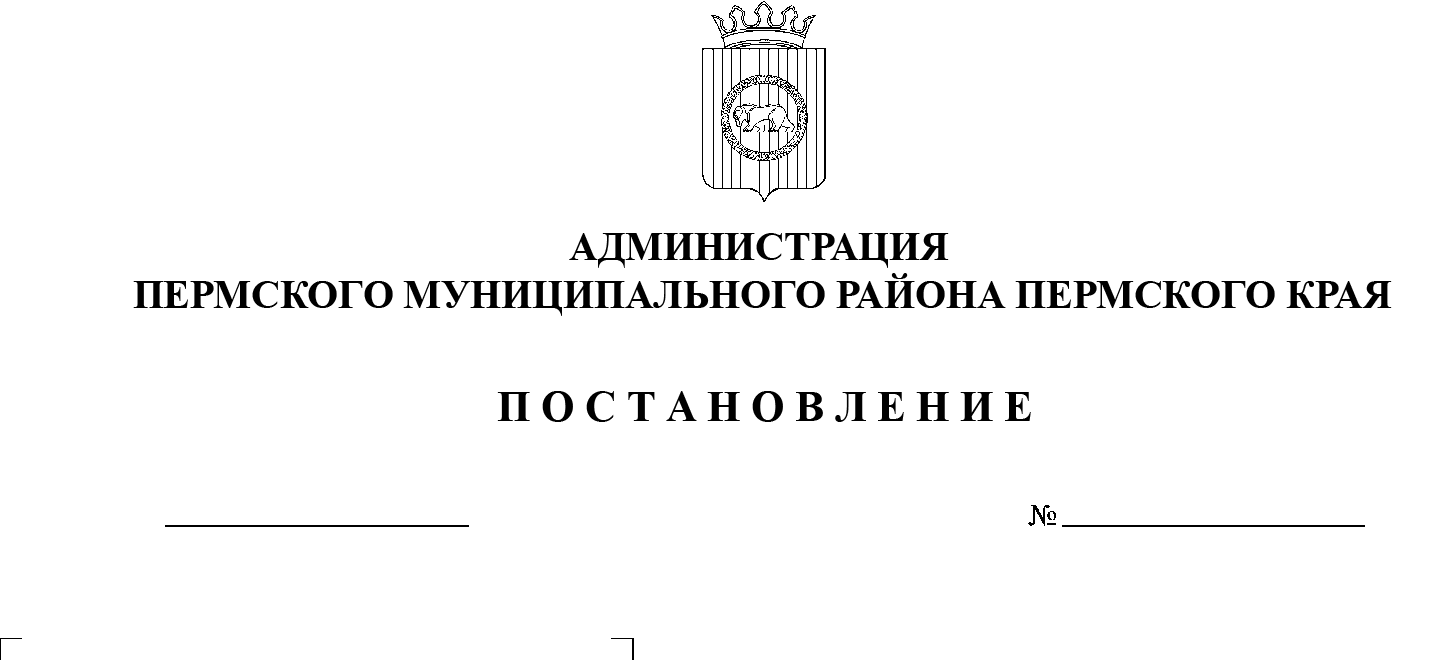 В соответствии с п. 20 ч. 1, ч. 4 ст. 14, ст. 28 Федерального закона от 06.10.2003 № 131-ФЗ «Об общих принципах организации местного самоуправления в Российской Федерации», ч. 13 ст. 46 Градостроительного кодекса Российской Федерации, п. 6 ч. 2 ст. 47 Устава муниципального образования «Пермский муниципальный район», распоряжением управления архитектуры и градостроительства администрации Пермского муниципального района от 23.03.2021 № СЭД-2021-299-12-12-01Р-45 «О разработке проекта межевания территории кадастрового квартала 59:32:0310002 д. Паны Гамовского сельского поселения Пермского муниципального района Пермского края», протоколом публичных слушаний по проекту межевания территории кадастрового квартала 59:32:0310002 д. Паны Гамовского сельского поселения Пермского муниципального района Пермского края от 21.10.2021, заключением о результатах публичных слушаний по проекту межевания территории кадастрового квартала 59:32:0310002 д. Паны Гамовского сельского поселения Пермского муниципального района Пермского края от 27.10.2021 администрация Пермского муниципального района ПОСТАНОВЛЯЕТ:1. Утвердить проект межевания территории кадастрового квартала 59:32:0310002 д. Паны Гамовского сельского поселения Пермского муниципального района Пермского края, с шифром                                                         ПМТ-№0856600010821000011, являющийся приложением к настоящему постановлению.2. Управлению архитектуры и градостроительства администрации Пермского муниципального района в течение 7 дней со дня принятия настоящего постановления направить проект межевания территории главе Гамовского сельского поселения.3. Настоящее постановление опубликовать в бюллетене муниципального образования «Пермский муниципальный район» и разместить на официальном сайте Пермского муниципального района www.permraion.ru. 4. Настоящее постановление вступает в силу со дня его официального опубликования и распространяется на правоотношения, возникшие с момента подписания данного постановления.5. Проект межевания территории разместить на официальном сайте Пермского муниципального района www.permraion.ru.6. Контроль за исполнением настоящего постановления возложить на начальника управления архитектуры и градостроительства администрации Пермского муниципального района, главного архитектора.Глава муниципального района                                                               В.Ю. ЦветовПриложение к постановлению администрации Пермского муниципального районаот 18.11.2021 № СЭД-2021-299-01-01-05.С-610ПРОЕКТ МЕЖЕВАНИЯ ТЕРРИТОРИИкадастрового квартала 59:32:0310002,д. Паны Гамовского сельского поселенияПермского муниципального районаПермского краяОсновная частьТОМ I	ШИФР ПМТ-№0856600010821000011Состав проектаI. Основная частьТекстовая частьПеречень координат характерных точек границ территории, в отношении которой утвержден проект межевания в системе координат, используемой для ведения Единого государственного реестра недвижимостиЧертёж межевания территории, М 1:1500II. Материалы по обоснованиюПояснительная запискаПеречень существующих земельных участковЭлектронная версияТекстовая часть в формате docx Графическая часть в виде рабочих наборов и слоёв MapInfo15.0 Графическая часть в виде растровых изображений1.ТЕКСТОВАЯ ЧАСТЬпроекта межевания территории___________2.ПЕРЕЧЕНЬкоординат характерных точек границ территории, в отношении которой утвержден проект межевания в системе координат, используемой для ведения Единого государственного реестра недвижимости.2.1Перечень координат устанавливаемых красных линий2.2 Координаты поворотных точек границ уточняемых земельных участков.2.3 Координаты поворотных точек границ исправляемых земельных участков.3.3 Координаты поворотных точек границ образуемых земельных участков.3. Чертеж межевания территории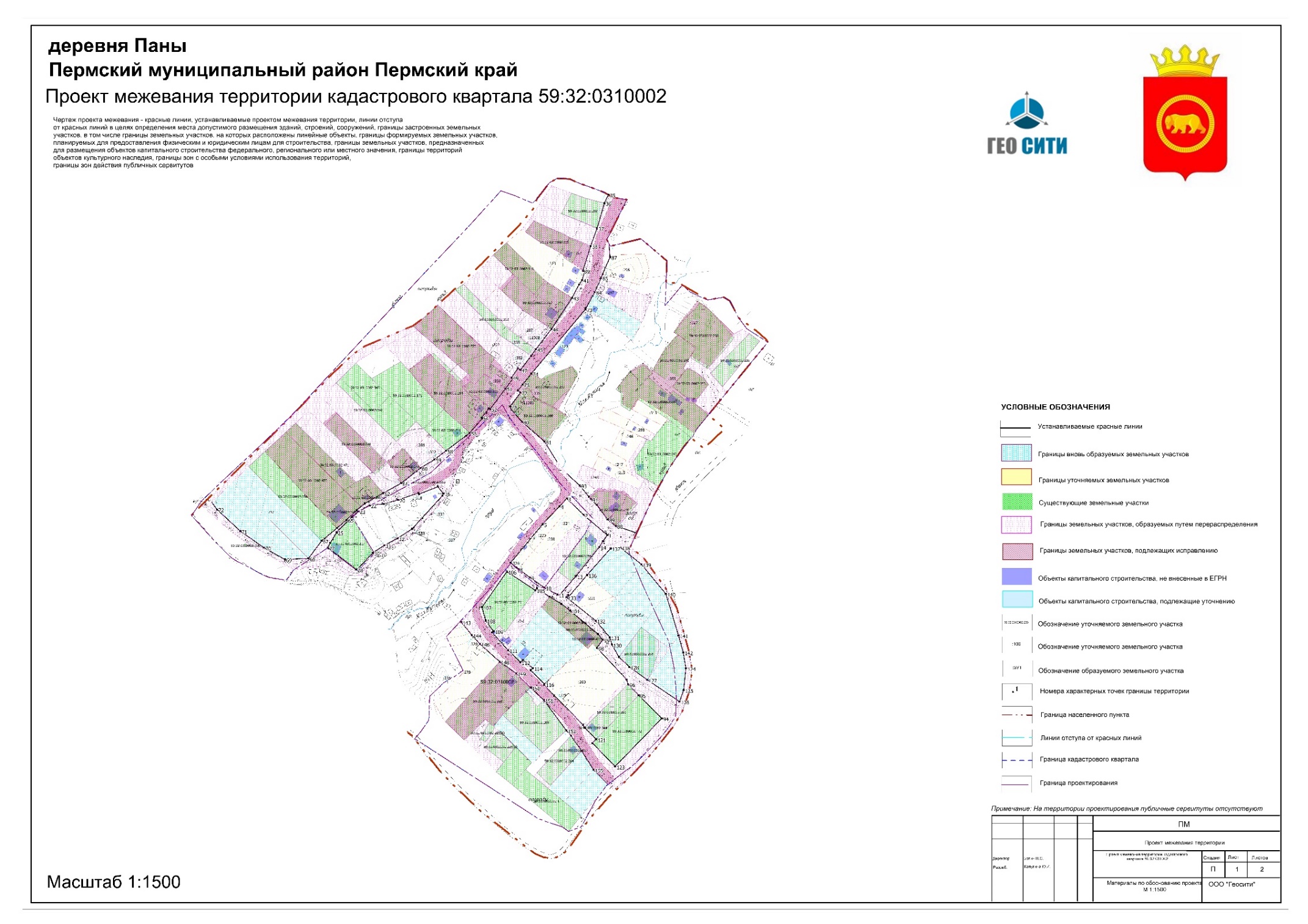 ПРОЕКТ МЕЖЕВАНИЯ ТЕРРИТОРИИкадастрового квартала 59:32:0310002,д. Паны Гамовского сельского поселения Пермского муниципального районаПермского краяМатериалы по обоснованиюТОМ II               	ШИФР ПМТ-№0856600010821000011Состав проектаI. Основная частьТекстовая частьПеречень координат характерных точек границ территории, в отношении которой утвержден проект межевания в системе координат, используемой для ведения Единого государственного реестра недвижимостиЧертёж межевания территории, М 1:1500.II. Материалы по обоснованиюПояснительная запискаПеречень существующих земельных участковЭлектронная версияТекстовая часть в формате docx. Графическая часть в виде рабочих наборов и слоёв MapInfo15.0 Графическая часть в виде растровых изображений.4. Пояснительная запискаВВЕДЕНИЕПроект межевания территории выполнен ООО «Геосити» на основании Муниципального контракта № 0856600010821000011 от 24.02.2021 г. Подготовка проекта межевания осуществляется в целях установления красных линий, устранений чересполосицы, вклинивания, вкрапливания, вкрапливания между участками, путем образования и изменения границ земельных участков, образование земельных участков общего пользования. Объектом проекта межевания является территория кадастрового квартала 59:32:0310002, расположенного по адресу Пермский край, Пермский муниципальный район, Д. Паны.Красные линии улиц установлены в соответствии с требованиями СП 42.13330.2016 «СНиП 2.07.01-89* Градостроительство. Планировка и застройка городских и сельских поселений», ограждениями существующих землепользований, границами зон с особыми условиями использование территорий.Линии отступа от красных линий до застройки при новом строительстве составляет не менее 3 м.  Проектные решения по уточнению местоположения границ, исправлению реестровых ошибок и образованию земельных участков выполнены с учетом объектов капитального строительства, ограждений, фактических границ участков, обозначенных на местности межей.4.1. Проектные решения I этап На перовом этапе предполагается уточнение границ и площади земельных участков, а также исправление границ и площади земельных участков, в отношении которых выявлена реестровая ошибка. II этап После проведения работ по I этапу планируется проведение работ по перераспределению земельных участков, в соответствии с проектом межевания территории.4.2 Описание существующей ситуации На момент проведения работ по подготовке проекта межевания в границах кадастрового квартала 59:32:0310002 имеются сведения о 64 земельных участках, графические сведения, о границах которых отсутствуют в сведениях ЕГРН. Проектом предусмотрено уточнение границ 18 земельных участков, по фактическому их использованию.4.3 Исправление реестровых ошибок земельных участковИсправлении границ и площади учтенных земельных участков проходило в соответствие с фактическими границами, а также исправлялись наложения земельных участков.4.4 Сведения об образуемых и измененных земельных участках на кадастровом плане территорииОбразование земельных участков происходило в соответствии с Земельным Кодексом, ст. 11.2 «Образование земельных участков» земельные участки образуются при разделе, объединении, перераспределении земельных участков или выделе из земельных участков, а также из земель, находящихся в государственной или муниципальной собственности. Образование путем перераспределения учтенных в соответствии с законодательством земельных участков, с землями, находящимися в государственной или муниципальной собственности. 4.5 Линии отступа от красных линий в целях определения места допустимого размещения зданий, строений, сооруженийМинимальные отступы от границ земельных участков в целях определения мест допустимого размещения зданий, строений, сооружений, за пределами которых запрещено строительство зданий, строений, сооружений составляет 3 м.4.6 Границы образуемых земельных участков, планируемых для предоставления физическим и юридическим лицам для строительстваНа территории проектирования отсутствуют4.7 Границы земельных участков, предназначенных для размещения объектов капитального строительства федерального, регионального и местного значенияНа территории проектирования отсутствуют 4.8 Границы территорий объектов культурного наследияНа территории проектирования отсутствуют4.9 Границы зон с особыми условиями использования территорииНа территории проектирования находятся зоны с особыми условиями использования территории. Перечень зон с особыми условиями использования территории приведены в таблице №1Таблица №14.10 Границы зон действия публичных сервитутовНа территории проектирования отсутствуют публичные сервитутыПриложение 14.11 Схема границ проектируемой территории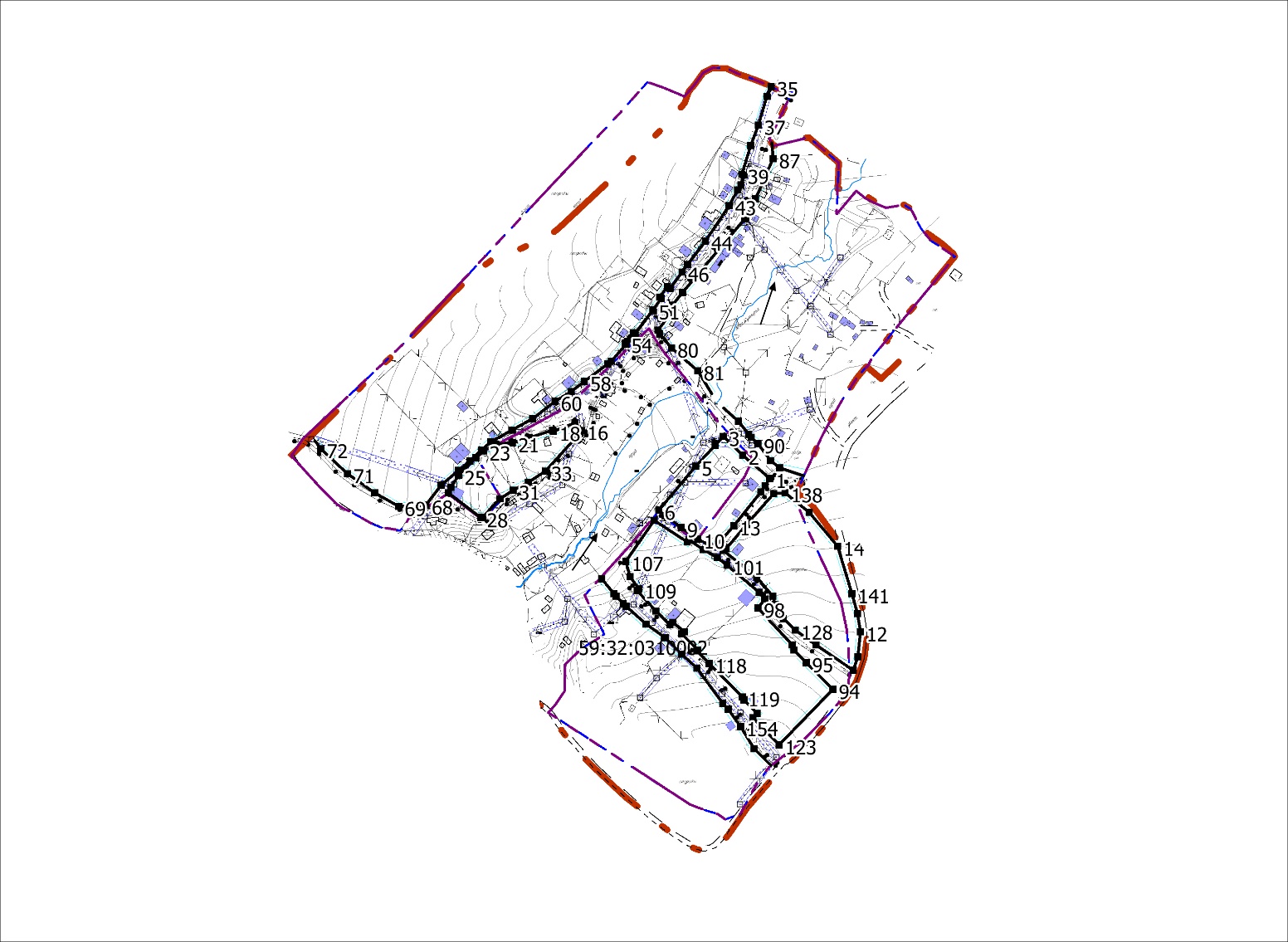 М 1:15005. Перечень существующих земельных участков в кадастровом квартале 59:32:0310002Таблица №2№ П/пКадастровый номер земельного участкаВид разрешенногоиспользования земельного участка Площадь земельного участка, кв. мВиды проведённых работ12345159:32:0310002:215Ведение садоводства (код - 13.2)506Уточнение границ и площади земельного участка259:32:0310002:220Ведение садоводства (код - 13.2)667Уточнение границ и площади земельного участка359:32:0310002:221Ведение садоводства (код - 13.2)1000Уточнение границ и площади земельного участка459:32:0310002:222Для ведения личного подсобного хозяйства (код - 2.2)1493Уточнение границ и площади земельного участка559:32:0310002:223Для ведения личного подсобного хозяйства (код - 2.2)2040Уточнение границ и площади земельного участка659:32:0310002:246Ведение огородничества (код 13.1); Ведение садоводства (код - 13.2)542Уточнение границ и площади земельного участка759:32:0310002:247Ведение огородничества (код 13.1); Ведение садоводства (код - 13.2)300Уточнение границ и площади земельного участка859:32:0310002:248Ведение садоводства (код - 13.2)300Уточнение границ и площади земельного участка959:32:0310002:250Для ведения личного подсобного хозяйства (код - 2.2)1222Уточнение границ и площади земельного участка1059:32:0310002:252Для ведения личного подсобного хозяйства (код - 2.2)600Уточнение границ и площади земельного участка1159:32:0310002:260Для ведения личного подсобного хозяйства (код - 2.2)3193Уточнение границ и площади земельного участка1259:32:0310002:270Для ведения личного подсобного хозяйства (код - 2.2)2297Уточнение границ и площади земельного участка1359:32:0310002:287Для ведения личного подсобного хозяйства (код - 2.2)1493Уточнение границ и площади земельного участка1459:32:0310002:296Ведение огородничества (код 13.1); Ведение садоводства (код - 13.2)965Уточнение границ и площади земельного участка1559:32:0310002:297Ведение садоводства (код - 13.2)400Уточнение границ и площади земельного участка1659:32:0310002:301Для ведения личного подсобного хозяйства (код - 2.2)600Уточнение границ и площади земельного участка1759:32:0310002:316Для ведения гражданами садоводства и огородничества935Исправлением ошибки в местоположении границ и площади земельного участка1859:32:0310002:295Для ведения личного подсобного хозяйства1123Исправлением ошибки в местоположении границ и площади земельного участка1959:32:0310002:317Для ведения личного подсобного хозяйства1650Исправлением ошибки в местоположении границ и площади земельного участка2059:32:0000000:13683Места общего пользования (улично-дорожная сеть)7005Исправлением ошибки в местоположении границ и площади земельного участка2159:32:0310002:285Для ведения личного подсобного хозяйства2713Исправлением ошибки в местоположении границ и площади земельного участка2259:32:0310002:309Для ведения личного подсобного хозяйства690Исправлением ошибки в местоположении границ и площади земельного участка2359:32:0310002:284Для ведения личного подсобного хозяйства2366Исправлением ошибки в местоположении границ и площади земельного участка2459:32:0310002:173Для ведения личного подсобного хозяйства1030Исправлением ошибки в местоположении границ и площади земельного участка2559:32:0310002:330Для ведения гражданами садоводства и огородничества1122Исправлением ошибки в местоположении границ и площади земельного участка2659:32:0310002:471Для ведения личного подсобного хозяйства1625Исправлением ошибки в местоположении границ и площади земельного участка2759:32:0310002:299Для ведения гражданами садоводства и огородничества1128Исправлением ошибки в местоположении границ и площади земельного участка2859:32:0310002:300Для ведения гражданами садоводства и огородничества1383Исправлением ошибки в местоположении границ и площади земельного участка2959:32:0310002:249Для ведения личного подсобного хозяйства912Исправлением ошибки в местоположении границ и площади земельного участка3059:32:0310002:307Ведение садоводства(код 13.2)2280Исправлением ошибки в местоположении границ и площади земельного участка3159:32:0310002:240Для ведения гражданами садоводства и огородничества1034Исправлением ошибки в местоположении границ и площади земельного участка3259:32:0310002:353Для ведения гражданами садоводства и огородничества599Исправлением ошибки в местоположении границ и площади земельного участка3359:32:0310002:238Для ведения гражданами садоводства и огородничества1859Исправлением ошибки в местоположении границ и площади земельного участка3459:32:0310002:358Для ведения личного подсобного хозяйства2667Исправлением ошибки в местоположении границ и площади земельного участка3559:32:0310002:474Для ведения личного подсобного хозяйства1007Исправлением ошибки в местоположении границ и площади земельного участка3659:32:0310002:470Для ведения личного подсобного хозяйства2952Исправлением ошибки в местоположении границ и площади земельного участка3759:32:0310002:313Для садоводства и огородничества419Уточнение границ и площади земельного участка3859:32:0310002:298Для садоводства, огородничества500Уточнение границ и площади земельного участка№ П/пОбозначение образуемого земельного участкаВид разрешенногоиспользования образуемого земельного участка в соответствии с правилами землепользования и застройкиПлощадь земельного участка, кв. мВозможный способ образования земельного участка1234539:ЗУ1Для ведения личного подсобного хозяйства(код 2.2)1350Образование земельного участка из земель, находящихся в государственной или муниципальной собственности40:ЗУ2Для ведения личного подсобного хозяйства(код 2.2)1291Образование земельного участка из земель, находящихся в государственной или муниципальной собственности41:ЗУ3Для ведения личного подсобного хозяйства(код 2.2)1378Образование земельного участка из земель, находящихся в государственной или муниципальной собственности42:ЗУ4Для ведения личного подсобного хозяйства(код 2.2)926Образование земельного участка из земель, находящихся в государственной или муниципальной собственности43:ЗУ5Для ведения личного подсобного хозяйства(код 2.2)2159Образование земельного участка из земель, находящихся в государственной или муниципальной собственности44:ЗУ6Для ведения личного подсобного хозяйства(код 2.2)2364Образование земельного участка из земель, находящихся в государственной или муниципальной собственности45:ЗУ7Объекты гаражного назначения(2.7.1)39Образование земельного участка из земель, находящихся в государственной или муниципальной собственности46:ЗУ8Объекты гаражного назначения(2.7.1)41Образование земельного участка из земель, находящихся в государственной или муниципальной собственности47:ЗУ9Объекты гаражного назначения(2.7.1)61Образование земельного участка из земель, находящихся в государственной или муниципальной собственности48:ЗУ10Объекты гаражного назначения(2.7.1)40Образование земельного участка из земель, находящихся в государственной или муниципальной собственности49:ЗУ11Объекты гаражного назначения(2.7.1)32Образование земельного участка из земель, находящихся в государственной или муниципальной собственности50:ЗУ12Объекты гаражного назначения(2.7.1)102Образование земельного участка из земель, находящихся в государственной или муниципальной собственности51:ЗУ13Объекты гаражного назначения(2.7.1)58Образование земельного участка из земель, находящихся в государственной или муниципальной собственности52:ЗУ14Для ведения личного подсобного хозяйства(код 2.2)1227Образование земельного участка из земель, находящихся в государственной или муниципальной собственности53:ЗУ15Для ведения личного подсобного хозяйства(код 2.2)1274Образование земельного участка из земель, находящихся в государственной или муниципальной собственности54:ЗУ16Для ведения личного подсобного хозяйства(код 2.2)31Образование земельного участка из земель, находящихся в государственной или муниципальной собственности55:ЗУ17Для ведения личного подсобного хозяйства(код 2.2)37Образование земельного участка из земель, находящихся в государственной или муниципальной собственности56:ЗУ18Для ведения личного подсобного хозяйства(код 2.2)31Образование земельного участка из земель, находящихся в государственной или муниципальной собственности57:ЗУ19Ведение садоводства(13.2)994Образование земельного участка из земель, находящихся в государственной или муниципальной собственности58:ЗУ20Для ведения личного подсобного хозяйства(код 2.2)2692Образование земельного участка из земель, находящихся в государственной или муниципальной собственности59:ЗУ21Ведение огородничества(код 13.1)923Образование земельного участка из земель, находящихся в государственной или муниципальной собственности60:ЗУ22Ведение огородничества(код 13.1)838Образование земельного участка из земель, находящихся в государственной или муниципальной собственности61:ЗУ23Ведение огородничества(код 13.1)733Образование земельного участка из земель, находящихся в государственной или муниципальной собственности62:ЗУ24Ведение огородничества(код 13.1)1504Образование земельного участка из земель, находящихся в государственной или муниципальной собственности63:ЗУ25Ведение огородничества(код 13.1)2340Образование земельного участка из земель, находящихся в государственной или муниципальной собственности64:ЗУ26Для ведения личного подсобного хозяйства(код 2.2)1082Образование земельного участка из земель, находящихся в государственной или муниципальной собственности65:ЗУ27Ведение садоводства(код 13.2)1081Образование земельного участка путем перераспределение земельного участка с кадастровым номером 59:32:0310002:297 и земель, находящихся в государственной или муниципальной собственности66:ЗУ28Для ведения личного подсобного хозяйства(код 2.2)1061Образование земельного участка путем перераспределение земельного участка с кадастровым номером 59:32:0310002:301 и земель, находящихся в государственной или муниципальной собственности67:ЗУ29Для ведения личного подсобного хозяйства(код 2.2)1194Образование земельного участка путем перераспределение земельного участка с кадастровым номером 59:32:0310002:295 и земель, находящихся в государственной или муниципальной собственности68:ЗУ30Ведение садоводства(код 13.2)481Образование земельного участка путем перераспределение земельного участка с кадастровым номером 59:32:0310002:248 и земель, находящихся в государственной или муниципальной собственности69:ЗУ31Ведение садоводства(код 13.2)1332Образование земельного участка путем перераспределение земельного участка с кадастровым номером 59:32:0310002:254 и земель, находящихся в государственной или муниципальной собственности70:ЗУ32Для индивидуального жилищного строительства (код 2.1)1274Образование земельного участка путем перераспределение земельного участка с кадастровым номером 59:32:0310002:258 и земель, находящихся в государственной или муниципальной собственности71:ЗУ33Для ведения личного подсобного хозяйства(код 2.2)2698Образование земельного участка путем перераспределение земельного участка с кадастровым номером 59:32:0310002:285 и земель, находящихся в государственной или муниципальной собственности72:ЗУ34Для ведения личного подсобного хозяйства(код 2.2)1331Образование земельного участка путем перераспределение земельного участка с кадастровым номером 59:32:0310002:309 и земель, находящихся в государственной или муниципальной собственности73:ЗУ35Ведение садоводства(код 13.2)1454Образование земельного участка путем перераспределение земельного участка с кадастровым номером 59:32:0310002:330 и земель, находящихся в государственной или муниципальной собственности74:ЗУ36Для ведения личного подсобного хозяйства(код 2.2)2195Образование земельного участка путем перераспределение земельного участка с кадастровым номером 59:32:0310002:222 и земель, находящихся в государственной или муниципальной собственности75:ЗУ37Для ведения личного подсобного хозяйства(код 2.2)2017Образование земельного участка путем перераспределение земельного участка с кадастровым номером 59:32:0310002:287 и земель, находящихся в государственной или муниципальной собственности76:ЗУ38Для ведения личного подсобного хозяйства(код 2.2)2144Образование земельного участка путем перераспределение земельного участка с кадастровым номером 59:32:0310002:317 и земель, находящихся в государственной или муниципальной собственности77:ЗУ39Ведение садоводства(код 13.2)1267Образование земельного участка путем перераспределение земельного участка с кадастровым номером 59:32:0310002:293 и земель, находящихся в государственной или муниципальной собственности78:ЗУ40Для ведения личного подсобного хозяйства(код 2.2)3095Образование земельного участка путем перераспределение земельного участка с кадастровым номером 59:32:0310002:284 и земель, находящихся в государственной или муниципальной собственности79:ЗУ41Ведение садоводства(код 13.2)1202Образование земельного участка путем перераспределение земельного участка с кадастровым номером 59:32:0310002:235 и земель, находящихся в государственной или муниципальной собственности80:ЗУ42Для ведения личного подсобного хозяйства(код 2.2)1103Образование земельного участка путем перераспределение земельного участка с кадастровым номером 59:32:0310002:351 и земель, находящихся в государственной или муниципальной собственности81:ЗУ43Для индивидуального жилищного строительства (код 2.1)893Образование земельного участка путем перераспределение земельного участка с кадастровым номером 59:32:0310002:264 и земель, находящихся в государственной или муниципальной собственности82:ЗУ44Для ведения личного подсобного хозяйства(код 2.2)1874Образование земельного участка путем перераспределение земельного участка с кадастровым номером 59:32:0310002:209 и земель, находящихся в государственной или муниципальной собственности83:ЗУ45Ведение садоводства(код 13.2)1227Образование земельного участка путем перераспределение земельного участка с кадастровым номером 59:32:0310002:226 и земель, находящихся в государственной или муниципальной собственности84:ЗУ46Для ведения личного подсобного хозяйства(код 2.2)939Образование земельного участка путем перераспределение земельного участка с кадастровым номером 59:32:0310002:252 и земель, находящихся в государственной или муниципальной собственности85:ЗУ47Земельные участки (территории) общего пользования(код 12.0)2664Образование земельного участка путем перераспределение земельного участка с кадастровым номером 59:32:0310002:358 и земель, находящихся в государственной или муниципальной собственности86:ЗУ48Земельные участки (территории) общего пользования(код 12.0)23729Образование земельного участка путем перераспределение земельного участка с кадастровым номером 59:32:0000000:13683,59:32:0000000:14534 и земель, находящихся в государственной или муниципальной собственности87:ЗУ49Для ведения личного подсобного хозяйства(код 2.2)2598Образование земельного участка путем перераспределение земельного участка с кадастровым номером 59:32:0310002:171 и земель, находящихся в государственной или муниципальной собственности№ точкиКоординатыКоординаты№ точкиXY1500809.232223356.182500828.742223333.483500844.462223317.364500837.052223310.345500819.962223293.896500783.192223262.797500778.832223268.328500777.332223270.359500768.782223281.4910500759.222223295.3211500752.532223307.7312500752.62223310.3613500769.932223325.5714500797.912223348.4915500803.452223352.0116500849.922223198.3117500856.422223193.1118500849.432223174.9919500850.532223174.3220500843.962223154.8221500840.132223140.5922500838.812223127.1723500833.352223116.3824500827.852223109.8425500813.172223095.1826500803.052223088.8727500798.592223086.5928500777.562223113.7429500777.942223115.2730500793.42223130.0331500800.552223141.0332500807.152223153.9133500816.152223168.1234500847.92223197.4635501135.282223359.3736501127.322223355.537501103.232223348.338501086.432223342.0739501062.622223334.3340501061.722223336.0841501053.752223333.5242501049.42223330.5343501036.622223323.6444501006.92223303.5645500987.562223288.4546500981.312223283.8347500967.672223273.348500969.512223271.1549500960.482223264.7550500959.522223266.351500950.12223258.9452500930.582223244.0453500931.122223242.7654500922.332223235.7455500921.772223236.5956500907.722223224.1657500905.142223220.8658500890.832223201.1559500882.442223189.9660500874.332223176.561500859.952223157.7762500850.442223140.3963500840.682223122.3864500834.042223114.5365500824.942223104.866500817.162223095.4667500805.12223080.6568500788.372223067.8469500787.442223045.1570500798.76222302571500814.762223002.2672500835.722222979.9373501025.522223336.4574500964.262223283.9475500953.942223275.5476500948.32223271.0277500946.112223273.2778500933.082223263.3179500929.822223264.6980500918.132223274.5981500898.982223296.3282501025.522223336.4583501027.022223337.2584501042.022223345.5485501055.612223351.8686501059.342223353.2787501075.492223360.5888500817.952223364.4889500824.142223356.7890500838.272223346.2291500843.612223340.7692500846.112223338.6293500856.852223330.194500633.412223407.6595500655.822223385.696500666.282223375.3197500670.762223373.9598500701.352223345.699500708.972223351.12100500714.362223346.6101500737.142223319.94102500743.592223311.51103500750.432223300.13104500758.632223287.9105500756.72223286.45106500774.752223259.15107500740.82223234.9108500727.922223238.46109500717.652223245.9110500716.532223244.54111500699.42223259.75112500687.952223271.64113500689.672223274.01114500682.172223283.5115500680.222223281.28116500666.752223294.79117500666.172223294.07118500655.652223304.19119500627.422223331.85120500624.92223333.13121500613.652223344.17122500610.072223340.62123500587.562223362.31124500681.292223431.22125500660.52223428.92126500649.42223424.93127500670.422223393.9128500682.842223376.61129500692.462223366.66130500704.252223360.03131500711.242223357.98132500727.262223344.53133500749.732223316.51134500751.782223318.14135500750.952223319.19136500771.042223336.45137500796.472223359.3138500797.182223368.79139500781.052223389140500752.652223412.35141500712.972223424.23142500696.512223428.74143500726.482223214.79144500714.052223224.96145500712.042223226.76146500705.562223232.7147500703.542223234.91148500688.512223251.64149500677.252223267.51150500663.472223281.2151500651.482223293.88152500622.392223315.41153500617.272223319.91154500602.72223330.16155500584.462223341.4859:32:0310002:21559:32:0310002:21559:32:0310002:215Номер точкиXY128У500884,532223351,85129У500880,312223360,05130У500873,752223372,95131У500868,422223384,2132У500862,812223393,71133У500854,22223388,78134У500859,152223378,75135У500874,552223346,5559:32:0310002:22059:32:0310002:22059:32:0310002:220Номер точкиXY101У500783,732223263,2102У500787,262223265,84103У500796,842223274,26104У500819,962223293,89105У500837,052223310,34106У500831,632223316,2107У500777,332223270,35108У(О)500778,832223268,32109У(О)500782,772223263,4659:32:0310002:22159:32:0310002:22159:32:0310002:221Номер точкиXY59У500749,722223316,5160У500751,782223318,1461У500750,952223319,1962У500771,042223336,4563У500748,962223363,0264У500727,262223344,5365У500747,982223318,759:32:0310002:22259:32:0310002:22259:32:0310002:222Номер точкиXY40У501003,042223252,2541У501001,12223254,0242У500982,752223281,8543У500981,312223283,8344У500967,672223273,345У500969,512223271,1546У500960,482223264,7547У500978,632223248,1948У500979,912223248,5149У500982,82223244,4950У500983,562223242,5851У500995,562223230,452У501007,742223217,5653У501022,74222323359:32:0310002:22359:32:0310002:22359:32:0310002:223Номер точкиXY13У501075,282223316,3314У501072,192223320,6515У501070,012223324,1216У501062,622223334,3317У501061,722223336,0818У501053,752223333,5219У501049,42223330,5320У501036,712223323,6721У501052,272223299,0622У501053,472223297,9323У501089,72223260,8324У501102,172223275,4325У501100,32223279,1926У501097,842223282,1927У501091,782223290,928У501080,222223312,3629У501077,832223315,8659:32:0310002:24759:32:0310002:24759:32:0310002:247Номер точкиXY129У500880,312223360,05147У500895,232223367,79148У500892,862223374,27149У500889,262223373,74150У500883,752223384,6151У500879,462223381,71131У500868,422223384,2130У500873,752223372,9559:32:0310002:25059:32:0310002:25059:32:0310002:250Номер точкиXY105У500837,052223310,34110У500843,192223316,09111У500844,462223317,37112У500828,742223333,48113У500822,162223327,41114У500771,532223283,42115У500770,62223282,76116У500768,782223281,49107У500777,332223270,35106У500831,632223316,259:32:0310002:25259:32:0310002:25259:32:0310002:252Номер точкиXY75У500739,462223273,7476У500731,262223284,6577У500699,42223259,7578У500716,532223244,5479У500717,652223245,980У500723,12223251,781У500716,72223256,9559:32:0310002:26059:32:0310002:26059:32:0310002:260Номер точкиXY66У500703,522223333,7567У500700,7222333768У500705,562223341,2169У500701,352223345,670У500670,762223373,9571У500627,422223331,8572У500655,652223304,1973У500666,172223294,0774У500666,752223294,7959:32:0310002:27059:32:0310002:27059:32:0310002:270Номер точкиXY82У500726,482223214,7983У(О)500711,722223226,8784У(О)500705,562223232,6985У500688,412223251,5186У500631,212223198,8287У500649,272223188,1988У500680,182223218,4789У500712,672223200,2259:32:0310002:28759:32:0310002:28759:32:0310002:287Номер точкиXY30У501024,982223276,1931У501007,22223304,2632У500987,562223288,4533У500989,642223285,7334У500995,072223277,9135У500998,182223273,8936У501009,352223259,5637У501030,912223238,2138У501045,482223254,3439У501043,962223256,0459:32:0310002:29659:32:0310002:29659:32:0310002:296Номер точкиXY1У501075,492223360,582У501074,942223364,73У501077,572223365,524У501078,542223394,155У501063,372223398,266У501055,612223396,167У501048,522223389,978У501059,342223353,2759:32:0310002:29759:32:0310002:29759:32:0310002:297Номер точкиXY9У501055,612223351,8510У501046,892223373,6811У501029,412223364,9612У501042,022223345,5459:32:0310002:30159:32:0310002:30159:32:0310002:301Номер точкиXY54У500906,772223185,0655У500890,832223201,1556У500882,442223189,9657У500874,332223176,558У500888,42223164,2259:32:0310002:24859:32:0310002:24859:32:0310002:248Номер точкиXY355У500872,012223345,13140У500871,412223346,71141У500863,892223362,31136У500852,682223357,22137У500854,222223343,22356У500858,262223337,3759:32:0310002:29959:32:0310002:29959:32:0310002:29959:32:0310002:29959:32:0310002:29959:32:0310002:29959:32:0310002:29959:32:0310002:29959:32:0310002:29959:32:0310002:299Номер точкиНомер точкиСуществующиеСуществующиеСуществующиеСуществующиеНовыеНовыеНовыеНовыеНомер точкиНомер точкиXXYYXXYY11500964,19500964,192223283,912223283,91500964,19500964,192223283,912223283,9122500963,47500963,472223286,842223286,84500963,47500963,472223286,842223286,8433500958,88500958,882223293,252223293,25500958,88500958,882223293,252223293,2544500959,60500959,602223295,302223295,30500959,60500959,602223295,302223295,3055500962,06500962,062223297,922223297,92500962,06500962,062223297,922223297,9266500969,50500969,502223319,622223319,62500969,50500969,502223319,622223319,6277500970,72500970,722223323,412223323,41500970,72500970,722223323,412223323,4188500968,81500968,812223325,032223325,03500968,81500968,812223325,032223325,0399500966,67500966,672223327,152223327,15500966,67500966,672223327,152223327,151010500964,69500964,692223328,132223328,13500964,69500964,692223328,132223328,131111500962,55500962,552223328,462223328,46500962,55500962,552223328,462223328,461212500947,74500947,742223320,142223320,14500947,74500947,742223320,142223320,141313500945,25500945,252223315,792223315,79500945,25500945,252223315,792223315,791414500932,84500932,842223304,022223304,02500932,76500932,762223303,952223303,951515500934,73500934,732223300,432223300,43лллл1616500936,89500936,892223294,852223294,85лллл1717500938,10500938,102223293,132223293,13лллл1818500939,39500939,392223290,552223290,55лллл1919500939,95500939,952223289,882223289,88лллл2020500942,98500942,982223286,332223286,33лллл2121500943,36500943,362223286,662223286,66500940,94500940,942223288,992223288,992222500945,55500945,552223284,212223284,21500945,03500945,032223283,892223283,892323500947,67500947,672223284,102223284,10500947,53500947,532223283,972223283,972424500951,88500951,882223278,402223278,40500951,88500951,882223278,402223278,402525500953,94500953,942223275,542223275,54500953,94500953,942223275,542223275,5459:32:0310002:30059:32:0310002:30059:32:0310002:30059:32:0310002:30059:32:0310002:30059:32:0310002:30059:32:0310002:30059:32:0310002:30059:32:0310002:30059:32:0310002:300Номер точкиНомер точкиСуществующиеСуществующиеСуществующиеСуществующиеНовыеНовыеНовыеНовыеНомер точкиНомер точкиXXYYXXYY2626500950,49500950,492223277,962223277,96500947,53500947,532223283,972223283,972727500947,01500947,012223283,902223283,90500945,03500945,032223283,892223283,892828500945,04500945,042223284,182223284,18500940,94500940,942223288,992223288,992929500942,35500942,352223286,192223286,19500929,73500929,732223309,482223309,483030500939,12500939,122223289,522223289,52500925,04500925,042223317,402223317,403131500936,14500936,142223294,972223294,97500898,98500898,982223296,332223296,333232500934,21500934,212223299,442223299,44500921,63500921,632223271,312223271,313333500931,42500931,422223304,992223304,99500926,52500926,522223267,092223267,093434500930,63500930,632223306,572223306,57500932,27500932,272223263,472223263,473535500923,79500923,792223317,512223317,51500933,08500933,082223263,312223263,313636500922,63500922,632223317,572223317,57500946,10500946,102223273,272223273,273737500911,59500911,592223308,042223308,04500948,30500948,302223271,022223271,023838500909,24500909,242223304,082223304,08500953,94500953,942223275,542223275,543939500903,56500903,562223301,302223301,30500951,88500951,882223278,402223278,404040500898,11500898,112223298,642223298,64лллл4141500903,22500903,222223292,692223292,69лллл4242500909,08500909,082223285,852223285,85лллл4343500919,18500919,182223274,082223274,08лллл4444500921,63500921,632223271,312223271,31лллл4545500926,52500926,522223267,092223267,09лллл4646500932,27500932,272223263,472223263,47лллл4747500933,59500933,592223264,462223264,46лллл4848500937,42500937,422223267,302223267,30лллл4949500944,37500944,372223272,822223272,82лллл59:32:0310002:30059:32:0310002:30059:32:0310002:30059:32:0310002:30059:32:0310002:30059:32:0310002:30059:32:0310002:30059:32:0310002:30059:32:0310002:30059:32:0310002:300Номер точкиНомер точкиСуществующиеСуществующиеСуществующиеСуществующиеНовыеНовыеНовыеНовыеНомер точкиНомер точкиXXYYXXYY2626500950,49500950,492223277,962223277,96500947,53500947,532223283,972223283,972727500947,01500947,012223283,902223283,90500945,03500945,032223283,892223283,892828500945,04500945,042223284,182223284,18500940,94500940,942223288,992223288,992929500942,35500942,352223286,192223286,19500929,73500929,732223309,482223309,483030500939,12500939,122223289,522223289,52500925,04500925,042223317,402223317,403131500936,14500936,142223294,972223294,97500898,98500898,982223296,332223296,333232500934,21500934,212223299,442223299,44500921,63500921,632223271,312223271,313333500931,42500931,422223304,992223304,99500926,52500926,522223267,092223267,093434500930,63500930,632223306,572223306,57500932,27500932,272223263,472223263,473535500923,79500923,792223317,512223317,51500933,08500933,082223263,312223263,313636500922,63500922,632223317,572223317,57500946,10500946,102223273,272223273,273737500911,59500911,592223308,042223308,04500948,30500948,302223271,022223271,023838500909,24500909,242223304,082223304,08500953,94500953,942223275,542223275,543939500903,56500903,562223301,302223301,30500951,88500951,882223278,402223278,404040500898,11500898,112223298,642223298,64лллл4141500903,22500903,222223292,692223292,69лллл4242500909,08500909,082223285,852223285,85лллл4343500919,18500919,182223274,082223274,08лллл4444500921,63500921,632223271,312223271,31лллл4545500926,52500926,522223267,092223267,09лллл4646500932,27500932,272223263,472223263,47лллл4747500933,59500933,592223264,462223264,46лллл4848500937,42500937,422223267,302223267,30лллл4949500944,37500944,372223272,822223272,82лллл59:32:0310002:31659:32:0310002:31659:32:0310002:31659:32:0310002:31659:32:0310002:31659:32:0310002:31659:32:0310002:31659:32:0310002:31659:32:0310002:31659:32:0310002:316Номер точкиНомер точкиСуществующиеСуществующиеСуществующиеСуществующиеНовыеНовыеНовыеНовыеНомер точкиНомер точки497У497У500950,49500950,492223277,962223277,96500947,53500947,532223283,972223283,97498У498У500947,01500947,012223283,92223283,9500945,03500945,032223283,892223283,89499У499У500945,04500945,042223284,182223284,18500940,94500940,942223288,992223288,99200У200У500942,35500942,352223286,192223286,19500929,73500929,732223309,482223309,48202У202У500939,12500939,122223289,522223289,52500925,04500925,042223317,42223317,423У23У500936,14500936,142223294,972223294,97500898,98500898,982223296,332223296,3359:32:0310002:307 (ЕЗ 59:32:0000000:147)59:32:0310002:307 (ЕЗ 59:32:0000000:147)59:32:0310002:307 (ЕЗ 59:32:0000000:147)59:32:0310002:307 (ЕЗ 59:32:0000000:147)59:32:0310002:307 (ЕЗ 59:32:0000000:147)59:32:0310002:307 (ЕЗ 59:32:0000000:147)59:32:0310002:307 (ЕЗ 59:32:0000000:147)59:32:0310002:307 (ЕЗ 59:32:0000000:147)59:32:0310002:307 (ЕЗ 59:32:0000000:147)59:32:0310002:307 (ЕЗ 59:32:0000000:147)Номер точкиНомер точкиСуществующиеСуществующиеСуществующиеСуществующиеНовыеНовыеНовыеНовыеНомер точкиНомер точкиXXYYXXYY150150500910,17500910,172223443,012223443,01500910,17500910,172223443,012223443,01151151500901,63500901,632223438,182223438,18500901,63500901,632223438,182223438,18152152500915,92500915,922223421,012223421,01500915,92500915,922223421,012223421,01153153500920,35500920,352223414,962223414,96500920,35500920,352223414,962223414,96154154500925,91500925,912223406,722223406,72500925,91500925,912223406,722223406,72155155500927,12500927,122223404,942223404,94500927,12500927,122223404,942223404,94156156500929,33500929,332223401,672223401,67500929,33500929,332223401,672223401,67157157500939,61500939,612223386,432223386,43500939,61500939,612223386,432223386,43158158500928,10500928,102223378,732223378,73500928,10500928,102223378,732223378,73159159500933,66500933,662223370,192223370,19500933,66500933,662223370,192223370,19160160500937,11500937,112223370,342223370,34500937,11500937,112223370,342223370,34161161500945,18500945,182223370,712223370,71500945,18500945,182223370,712223370,71162162500948,93500948,932223365,632223365,63500948,93500948,932223365,632223365,63163163500963,51500963,512223377,642223377,64500963,51500963,512223377,642223377,64164164500965,22500965,222223379,062223379,06500965,22500965,222223379,062223379,06165165500966,09500966,092223380,712223380,71500966,09500966,092223380,712223380,71166166500972,17500972,172223392,312223392,31500972,17500972,172223392,312223392,31167167500964,98500964,982223400,072223400,07500964,98500964,982223400,072223400,07168168500963,95500963,952223401,182223401,18500963,95500963,952223401,182223401,18169169500960,45500960,452223396,882223396,88500960,45500960,452223396,882223396,88170170500944,45500944,452223415,492223415,49500944,45500944,452223415,492223415,49171171500943,13500943,132223417,022223417,02500943,13500943,132223417,022223417,02172172500947,44500947,442223420,432223420,43500947,44500947,442223420,432223420,43173173500936,39500936,392223435,212223435,21500936,39500936,392223435,212223435,21174174500935,95500935,952223436,352223436,35500935,95500935,952223436,352223436,35175175500935,33500935,332223441,032223441,03500935,33500935,332223441,032223441,03176176500923,91500923,912223454,462223454,46500923,91500923,912223454,462223454,46177177500917,38500917,382223449,012223449,01500917,38500917,382223449,012223449,0159:32:0000000:14759:32:0000000:14759:32:0000000:14759:32:0000000:14759:32:0000000:14759:32:0000000:14759:32:0000000:14759:32:0000000:14759:32:0000000:14759:32:0000000:147Номер точкиНомер точкиСуществующиеСуществующиеСуществующиеСуществующиеНовыеНовыеНовыеНовыеНомер точкиНомер точкиXXYYXXYY150150500910,17500910,172223443,012223443,01441У441У500906,21500906,212223440,642223440,64442У442У500918,96500918,962223423,722223423,72443У443У500941,02500941,022223388,012223388,01444У444У500929,12500929,122223381,242223381,24445У445У500934,50500934,502223371,872223371,87446У446У500945,31500945,312223372,352223372,35447У447У500949,54500949,542223366,262223366,26448У448У500966,28500966,282223379,122223379,12449У449У500974,17500974,172223392,22223392,2450У450У500966,50500966,502223400,892223400,89451У451У500964,71500964,712223399,702223399,70452У452У500949,96500949,962223419,282223419,28358О(О)358О(О)500952,46500952,462223421,022223421,02453У453У500950,39500950,392223421,982223421,98454У454У500941,08500941,082223433,112223433,11147147500940,14500940,142223437,022223437,02146146500940,19500940,192223437,752223437,75145145500939,70500939,702223443,322223443,32144144500939,76500939,762223444,342223444,34455У455У500934,48500934,482223442,202223442,20456У456У500925,13500925,132223455,262223455,26457У457У500918,30500918,302223449,932223449,9359:32:0000000:1453459:32:0000000:1453459:32:0000000:1453459:32:0000000:1453459:32:0000000:1453459:32:0000000:1453459:32:0000000:1453459:32:0000000:1453459:32:0000000:1453459:32:0000000:14534Номер точкиНомер точкиСуществующиеСуществующиеСуществующиеСуществующиеНовыеНовыеНовыеНовыеНомер точкиНомер точкиXXYYXXYY243243500810,57500810,572223357,382223357,38501079,38501079,382223354,352223354,35244244500806,02500806,022223363,562223363,56501066,30501066,302223353,122223353,12245245500751,96500751,962223319,512223319,51501054,08501054,082223349,862223349,86246246500747,22500747,222223319,632223319,63501027,02501027,022223337,252223337,25247247500719,66500719,662223352,032223352,03500954,10500954,102223274,702223274,70248248500713,52500713,522223357,482223357,48500942,82500942,822223265,622223265,62249249500706,76500706,762223358,882223358,88500938,90500938,902223263,312223263,31250250500702,63500702,632223359,762223359,76500936,26500936,262223263,152223263,15251251500699,03500699,032223361,522223361,52500933,08500933,082223263,312223263,31252252500692,46500692,462223366,662223366,66500929,82500929,822223264,692223264,69253253500682,84500682,842223376,612223376,61500926,52500926,522223267,092223267,09254254500670,42500670,422223393,902223393,90500921,63500921,632223271,312223271,31255255500660,76500660,762223407,362223407,36500918,13500918,132223274,592223274,59256256500654,71500654,712223418,962223418,96500870,55500870,552223310,652223310,65257257500648,63500648,632223430,612223430,61500861,48500861,482223318,342223318,34258258500642,93500642,932223428,562223428,56500856,17500856,172223321,922223321,92259259500652,78500652,782223407,942223407,94500851,15500851,152223322,072223322,07260260500658,45500658,452223398,462223398,46500845,29500845,292223318,22223318,2261261500677,34500677,342223372,752223372,75500813,29500813,292223286,102223286,10262262500692,88500692,882223355,362223355,36500801,29500801,292223276,342223276,34263263500698,15500698,152223352,912223352,91500783,19500783,192223262,792223262,79264264500703,07500703,072223351,682223351,68500743,99500743,992223233,532223233,537979500708,97500708,972223351,122223351,12500738,34500738,342223232,252223232,257878500714,36500714,362223346,602223346,60500732,28500732,282223234,12223234,17777500737,14500737,142223319,942223319,94500720,19500720,192223240,832223240,837676500743,59500743,592223311,512223311,51500715,57500715,572223244,142223244,14265265500747,22500747,222223309,922223309,92500708,90500708,902223249,232223249,23266266500751,36500751,362223310,132223310,13500699,75500699,752223257,892223257,89267267500756,12500756,122223312,522223312,52500655,65500655,652223304,192223304,19268268500765,57500765,572223320,362223320,36500635,79500635,792223321,982223321,98269269500796,17500796,172223345,672223345,67500626,94500626,942223328,252223328,25462У462У----500614,58500614,582223333,352223333,35463У463У----500595,31500595,312223345,162223345,16320У320У----500575,58500575,582223362,222223362,22319У319У----500570,41500570,412223355,482223355,48464У464У----500585,61500585,612223341,252223341,25465У465У----500602,73500602,732223330,052223330,05466У466У----500621,48500621,482223319,712223319,71467У467У----500634,39500634,392223310,632223310,63468У468У----500651,48500651,482223293,882223293,88469У469У----500693,14500693,142223253,842223253,84470У470У----500712,01500712,012223237,542223237,54471У471У----500724,10500724,102223229,962223229,96472У472У----500732,33500732,332223226,422223226,42473У473У----500740,23500740,232223226,102223226,10474У474У----500747,01500747,012223228,522223228,52475У475У----500756,85500756,852223236,662223236,66476У476У----500770,08500770,082223246,722223246,72477У477У----500774,05500774,052223249,142223249,14478У478У----500786,13500786,132223258,242223258,24479У479У----500792,88500792,882223263,322223263,32480У480У----500805,60500805,602223272,342223272,34481У481У----500810,80500810,802223276,582223276,58482У482У----500827,39500827,392223291,272223291,27483У483У----500848,57500848,572223310,732223310,73484У484У----500852,75500852,752223311,802223311,80485У485У----500858,33500858,332223309,292223309,29486У486У----500895,05500895,052223281,812223281,81487У487У----500924,03500924,032223256,732223256,73488У488У----500926,44500926,442223253,232223253,23489У489У----500925,39500925,392223250,482223250,48490У490У----500922,61500922,612223247,422223247,42491У491У----500894,50500894,502223220,772223220,77492У492У----500891,32500891,322223218,312223218,31493У493У----500885,30500885,302223216,502223216,50494У494У----500878,29500878,292223214,562223214,56224У224У----500871,60500871,602223210,942223210,94223У223У----500864,83500864,832223202,232223202,23197У197У----500848,53500848,532223170,052223170,05196У196У----500856,00500856,002223167,612223167,61495У495У----500867,19500867,192223189,642223189,64496У496У----500876,44500876,442223204,482223204,48497У497У----500881,28500881,282223208,192223208,19498У498У----500892,32500892,322223210,942223210,94499У499У----500896,91500896,912223212,712223212,71500У500У----500905,14500905,142223220,862223220,86430У430У----500907,72500907,722223224,162223224,16429У429У----500921,77500921,772223236,592223236,59428У428У----500922,33500922,332223235,742223235,74427У427У----500931,12500931,122223242,762223242,76426У426У----500930,58500930,582223244,042223244,04423У423У----500950,10500950,102223258,942223258,94422У422У----500959,52500959,522223266,302223266,3032У32У----500960,48500960,482223264,752223264,7531У31У----500969,51500969,512223271,152223271,1530У30У----500967,67500967,672223273,302223273,30501У501У----501033,31501033,312223329,032223329,03502У502У----501054,4501054,42223339,622223339,62503У503У----501069,01501069,012223343,612223343,61504У504У----501081,61501081,612223344,422223344,42505У505У----501095,78501095,782223347,522223347,52506У506У----501108,84501108,842223353,062223353,06507У507У----501132,80501132,802223364,072223364,07508У508У----501130,57501130,572223377,132223377,13509У509У----501096,75501096,752223360,012223360,01510У510У----501092,53501092,532223357,582223357,5859:32:0000000:14534/159:32:0000000:14534/159:32:0000000:14534/159:32:0000000:14534/159:32:0000000:14534/159:32:0000000:14534/159:32:0000000:14534/159:32:0000000:14534/159:32:0000000:14534/159:32:0000000:14534/1Номер точкиНомер точкиСуществующиеСуществующиеСуществующиеСуществующиеНовыеНовыеНовыеНовыеНомер точкиНомер точкиXXYYXXYY270270500713,69500713,692223347,162223347,16лллл7878500714,36500714,362223346,602223346,60лллл7777500737,14500737,142223319,942223319,94лллл7676500743,59500743,592223311,512223311,51лллл265265500747,22500747,222223309,922223309,92лллл271271500750,12500750,122223310,072223310,07лллл272272500748,41500748,412223312,402223312,40лллл273273500716,80500716,802223349,782223349,78лллл59:32:0310002:17359:32:0310002:17359:32:0310002:17359:32:0310002:17359:32:0310002:17359:32:0310002:17359:32:0310002:17359:32:0310002:17359:32:0310002:17359:32:0310002:173Номер точкиНомер точкиСуществующиеСуществующиеНовыеНовыеНомер точкиНомер точкиСуществующиеСуществующиеНомер точкиНомер точкиXXYYXXYY199199500859,99500859,992223157,562223157,56500859,99500859,992223157,562223157,56200200500863,64500863,642223154,532223154,53500863,64500863,642223154,532223154,53201201500865,15500865,152223156,472223156,47500865,15500865,152223156,472223156,47202202500880,36500880,362223145,862223145,86500880,36500880,362223145,862223145,86203203500889,32500889,322223155,852223155,85500889,32500889,322223155,852223155,85204204500893,05500893,052223160,162223160,16500893,05500893,052223160,162223160,16205205500874,33500874,332223176,502223176,50500874,33500874,332223176,52223176,5206206500859,38500859,382223158,062223158,06500859,38500859,382223158,062223158,0659:32:0310002:17459:32:0310002:17459:32:0310002:17459:32:0310002:17459:32:0310002:17459:32:0310002:17459:32:0310002:17459:32:0310002:17459:32:0310002:17459:32:0310002:174Номер точкиНомер точкиСуществующиеСуществующиеСуществующиеСуществующиеНовыеНовыеНовыеНовыеНомер точкиНомер точкиXXYYXXYY434У434У500859,95500859,952223157,772223157,77200200500863,64500863,642223154,532223154,53201201500865,15500865,152223156,472223156,47435У435У500880,46500880,462223143,952223143,95436У436У500893,61500893,612223159,342223159,34205205500874,33500874,332223176,502223176,5059:32:0310002:23859:32:0310002:23859:32:0310002:23859:32:0310002:23859:32:0310002:23859:32:0310002:23859:32:0310002:23859:32:0310002:23859:32:0310002:23859:32:0310002:238Номер точкиНомер точкиСуществующиеСуществующиеСуществующиеСуществующиеНовыеНовыеНовыеНовыеНомер точкиНомер точкиXXYYXXYY101101500994,58500994,582223433,752223433,75501001,15501001,152223425,122223425,12102102500998,45500998,452223429,312223429,31501003,22501003,222223421,592223421,59103103501000,62501000,622223425,822223425,82501015,67501015,672223429,992223429,99104104501001,89501001,892223424,022223424,02501021,16501021,162223435,262223435,26105105501003,30501003,302223422,002223422,00501032,99501032,992223444,532223444,53106106501013,46501013,462223429,712223429,71501026,61501026,612223454,612223454,61107107501016,36501016,362223432,432223432,43501001,48501001,482223479,522223479,52108108501018,72501018,722223434,992223434,99500970,08500970,082223456,012223456,01109109501020,52501020,522223436,832223436,83500980,38500980,382223437,722223437,72110110501024,19501024,192223439,972223439,97500988,84500988,842223443,592223443,59111111501023,46501023,462223440,922223440,92лллл112112501028,70501028,702223444,642223444,64лллл113113501031,62501031,622223446,652223446,65лллл114114501030,71501030,712223447,832223447,83лллл115115501023,78501023,782223456,792223456,79лллл116116501016,02501016,022223463,992223463,99лллл117117501013,59501013,592223466,102223466,10лллл118118501006,19501006,192223472,522223472,52лллл119119500997,85500997,852223479,472223479,47лллл120120500994,54500994,542223477,322223477,32лллл121121500985,21500985,212223469,432223469,43лллл122122500968,27500968,272223454,142223454,14лллл123123500971,94500971,942223448,792223448,79лллл124124500976,55500976,552223441,082223441,08лллл125125500978,94500978,942223437,742223437,74лллл126126500979,51500979,512223436,962223436,96лллл127127500987,79500987,792223442,602223442,60лллл59:32:0310002:24059:32:0310002:24059:32:0310002:24059:32:0310002:24059:32:0310002:24059:32:0310002:24059:32:0310002:24059:32:0310002:24059:32:0310002:24059:32:0310002:240Номер точкиНомер точкиСуществующиеСуществующиеСуществующиеСуществующиеНовыеНовыеНовыеНовыеНомер точкиНомер точкиXXYYXXYY101101500994,58500994,582223433,752223433,75500988,84500988,842223443,592223443,59127127500987,79500987,792223442,602223442,60500980,38500980,382223437,722223437,72126126500979,51500979,512223436,962223436,96500968,69500968,692223430,702223430,70128128500968,71500968,712223430,602223430,60500966,50500966,502223432,442223432,44129129500966,33500966,332223432,302223432,30500959,72500959,722223426,262223426,26130130500961,03500961,032223428,102223428,10500952,46500952,462223421,022223421,02131131500959,54500959,542223426,852223426,85500949,96500949,962223419,282223419,28132132500956,47500956,472223424,302223424,30500964,71500964,712223399,702223399,70133133500952,39500952,392223421,252223421,25500966,50500966,502223400,892223400,89134134500954,40500954,402223418,502223418,50500969,29500969,292223402,502223402,50135135500958,22500958,222223413,302223413,30500982,61500982,612223409,932223409,93136136500966,22500966,222223402,002223402,00501001,15501001,152223425,122223425,12137137500969,29500969,292223402,502223402,50лллл138138500986,47500986,472223412,502223412,50лллл139139500997,81500997,812223422,152223422,15лллл103103501000,62501000,622223425,822223425,82лллл102102500998,45500998,452223429,312223429,31лллл59:32:0310002:24959:32:0310002:24959:32:0310002:24959:32:0310002:24959:32:0310002:24959:32:0310002:24959:32:0310002:24959:32:0310002:24959:32:0310002:24959:32:0310002:249Номер точкиНомер точкиСуществующиеСуществующиеСуществующиеСуществующиеНовыеНовыеНовыеНовыеНомер точкиНомер точкиXXYYXXYY178178500851,37500851,372223347,132223347,13500853,74500853,742223347,542223347,54179179500850,84500850,842223364,972223364,97500852,68500852,682223357,222223357,22180180500850,49500850,492223368,552223368,55500852,46500852,462223364,792223364,79181181500846,06500846,062223375,892223375,89500850,30500850,302223373,022223373,02182182500839,26500839,262223385,602223385,60500848,30500848,302223376,182223376,18183183500816,36500816,362223365,352223365,35500840,85500840,852223384,732223384,73184184500823,69500823,692223357,402223357,40500817,95500817,952223364,482223364,48185185500839,83500839,832223344,792223344,79500824,14500824,142223356,782223356,78186186500845,43500845,432223340,002223340,00500838,27500838,272223346,222223346,22460У460У----500843,61500843,612223340,762223340,76461У461У----500846,11500846,112223338,622223338,6259:32:0310002:28459:32:0310002:28459:32:0310002:28459:32:0310002:28459:32:0310002:28459:32:0310002:28459:32:0310002:28459:32:0310002:28459:32:0310002:28459:32:0310002:284Номер точкиНомер точкиСуществующиеСуществующиеСуществующиеСуществующиеНовыеНовыеНовыеНовыеНомер точкиНомер точкиXXYYXXYY427У427У500931,12500931,122223242,762223242,76428У428У500922,33500922,332223235,742223235,74429У429У500921,77500921,772223236,592223236,59430У430У500907,72500907,722223224,162223224,16215215500930,45500930,452223199,192223199,19431У431У500943,91500943,912223184,952223184,95216216500968,07500968,072223165,472223165,47432У432У500984,45500984,452223185,392223185,39433У433У500965,71500965,712223204,822223204,82425У425У500956,92500956,922223214,482223214,4859:32:0310002:28559:32:0310002:28559:32:0310002:28559:32:0310002:28559:32:0310002:28559:32:0310002:28559:32:0310002:28559:32:0310002:28559:32:0310002:28559:32:0310002:285Номер точкиНомер точкиСуществующиеСуществующиеСуществующиеСуществующиеНовыеНовыеНовыеНовыеНомер точкиНомер точкиXXYYXXYY418У418У500961,09500961,092223219,732223219,73419У419У500964,89500964,892223222,862223222,86420У420У500973,61500973,612223212,292223212,29228228501010,57501010,572223169,872223169,87229229501018,42501018,422223180,862223180,86230230501030,48501030,482223194,012223194,01421У421У500984,54500984,542223242,692223242,6933У33У500978,63500978,632223248,192223248,1932У32У500960,48500960,482223264,752223264,75422У422У500959,52500959,522223266,302223266,30423У423У500950,10500950,102223258,942223258,94136У136У500951,15500951,152223257,482223257,48224224500959,94500959,942223245,352223245,35223223500964,09500964,092223238,762223238,76222222500954,35500954,352223229,452223229,45424У424У500956,22500956,222223225,502223225,5059:32:0310002:29559:32:0310002:29559:32:0310002:29559:32:0310002:29559:32:0310002:29559:32:0310002:29559:32:0310002:29559:32:0310002:29559:32:0310002:29559:32:0310002:295Номер точкиНомер точкиСуществующиеСуществующиеСуществующиеСуществующиеНовыеНовыеНовыеНовыеНомер точкиНомер точкиXXYYXXYY5454501110,66501110,662223287,632223287,63501110,66501110,662223287,632223287,635555501103,30501103,302223303,22223303,2501103,30501103,302223303,202223303,205656501098,30501098,302223315,322223315,32501098,30501098,302223315,322223315,325757501094,33501094,332223321,862223321,86501094,33501094,332223321,862223321,865858501093,20501093,202223325,542223325,54501093,20501093,202223325,542223325,545959501089,39501089,392223334,792223334,79501089,39501089,392223334,792223334,796060501070,01501070,012223324,122223324,12501086,43501086,432223342,072223342,076161501072,19501072,192223320,652223320,65501062,62501062,622223334,332223334,336262501075,28501075,282223316,332223316,33501080,22501080,222223312,362223312,366363501077,83501077,832223315,862223315,86501091,78501091,782223290,902223290,906464501080,22501080,222223312,362223312,36501097,84501097,842223282,192223282,196565501091,78501091,782223290,902223290,90501100,30501100,302223279,192223279,196666501097,84501097,842223282,192223282,19лллл6767501100,30501100,302223279,192223279,19лллл59:32:0310002:30059:32:0310002:30059:32:0310002:30059:32:0310002:30059:32:0310002:30059:32:0310002:30059:32:0310002:30059:32:0310002:30059:32:0310002:30059:32:0310002:300Номер точкиНомер точкиСуществующиеСуществующиеСуществующиеСуществующиеНовыеНовыеНовыеНовыеНомер точкиНомер точкиXXYYXXYY2626500950,49500950,492223277,962223277,96500947,53500947,532223283,972223283,972727500947,01500947,012223283,902223283,90500945,03500945,032223283,892223283,892828500945,04500945,042223284,182223284,18500940,94500940,942223288,992223288,992929500942,35500942,352223286,192223286,19500929,73500929,732223309,482223309,483030500939,12500939,122223289,522223289,52500925,04500925,042223317,42223317,43131500936,14500936,142223294,972223294,97500898,98500898,982223296,332223296,333232500934,21500934,212223299,442223299,44500921,63500921,632223271,312223271,313333500931,42500931,422223304,992223304,99500926,52500926,522223267,092223267,093434500930,63500930,632223306,572223306,57500932,27500932,272223263,472223263,473535500923,79500923,792223317,512223317,51500933,08500933,082223263,312223263,313636500922,63500922,632223317,572223317,57500946,10500946,102223273,272223273,273737500911,59500911,592223308,042223308,04500948,30500948,302223271,022223271,023838500909,24500909,242223304,082223304,08500953,94500953,942223275,542223275,543939500903,56500903,562223301,302223301,30500951,88500951,882223278,402223278,404040500898,11500898,112223298,642223298,64лллл4141500903,22500903,222223292,692223292,69лллл4242500909,08500909,082223285,852223285,85лллл4343500919,18500919,182223274,082223274,08лллл4444500921,63500921,632223271,312223271,31лллл4545500926,52500926,522223267,092223267,09лллл4646500932,27500932,272223263,472223263,47лллл4747500933,59500933,592223264,462223264,46лллл4848500937,42500937,422223267,302223267,30лллл4949500944,37500944,372223272,822223272,82лллл59:32:0310002:30959:32:0310002:30959:32:0310002:30959:32:0310002:30959:32:0310002:30959:32:0310002:30959:32:0310002:30959:32:0310002:30959:32:0310002:30959:32:0310002:309Номер точкиНомер точкиСуществующиеСуществующиеСуществующиеСуществующиеНовыеНовыеНовыеНовыеНомер точкиНомер точкиXXYYXXYY425У425У500956,92500956,922223214,482223214,48418У418У500961,09500961,092223219,732223219,73424У424У500956,22500956,222223225,502223225,50222222500954,35500954,352223229,452223229,45223223500964,09500964,092223238,762223238,76224224500959,94500959,942223245,352223245,35137У137У500953,33500953,332223254,472223254,47423У423У500950,10500950,102223258,942223258,94426У426У500930,58500930,582223244,042223244,04427У427У500931,12500931,122223242,762223242,7659:32:0310002:31659:32:0310002:31659:32:0310002:31659:32:0310002:31659:32:0310002:31659:32:0310002:31659:32:0310002:31659:32:0310002:31659:32:0310002:31659:32:0310002:316Номер точкиНомер точкиСуществующиеСуществующиеСуществующиеСуществующиеНовыеНовыеНовыеНовыеНомер точкиНомер точкиXXYYXXYY5050501089,70501089,702223260,832223260,83501055,31501055,312223294,922223294,925151501053,47501053,472223297,932223297,93501052,48501052,482223298,882223298,885252501040,21501040,212223287,092223287,09501039,19501039,192223290,592223290,595353501077,98501077,982223247,862223247,86501040,21501040,212223287,092223287,095353----501077,98501077,982223247,862223247,8659:32:0310002:31759:32:0310002:31759:32:0310002:31759:32:0310002:31759:32:0310002:31759:32:0310002:31759:32:0310002:31759:32:0310002:31759:32:0310002:31759:32:0310002:317Номер точкиНомер точкиСуществующиеСуществующиеСуществующиеСуществующиеНовыеНовыеНовыеНовыеНомер точкиНомер точкиXXYYXXYY274274501057,75501057,752223268,872223268,87501057,75501057,752223268,872223268,875252501040,21501040,212223287,092223287,09501040,21501040,212223287,092223287,095151501053,47501053,472223297,932223297,93501053,47501053,472223297,932223297,93275275501052,27501052,272223299,062223299,06501052,27501052,272223299,062223299,06276276501036,25501036,252223324,392223324,39501036,25501036,252223324,392223324,39277277501007,20501007,202223304,262223304,26501007,20501007,202223304,262223304,26278278501024,98501024,982223276,192223276,19501024,98501024,982223276,192223276,19279279501043,96501043,962223256,042223256,04501043,96501043,962223256,042223256,0459:32:0310002:33059:32:0310002:33059:32:0310002:33059:32:0310002:33059:32:0310002:33059:32:0310002:33059:32:0310002:33059:32:0310002:33059:32:0310002:33059:32:0310002:330Номер точкиНомер точкиСуществующиеСуществующиеСуществующиеСуществующиеНовыеНовыеНовыеНовыеНомер точкиНомер точкиXXYYXXYY437У437У500917,28500917,282223082,612223082,61438У438У500928,52500928,522223094,992223094,99196196500927,29500927,292223096,142223096,14435У435У500880,46500880,462223143,952223143,95439У439У500875,01500875,012223137,482223137,48440У440У500870,44500870,442223130,722223130,72195195500915,71500915,712223084,362223084,3659:32:0310002:35359:32:0310002:35359:32:0310002:35359:32:0310002:35359:32:0310002:35359:32:0310002:35359:32:0310002:35359:32:0310002:35359:32:0310002:35359:32:0310002:353Номер точкиНомер точкиСуществующиеСуществующиеСуществующиеСуществующиеНовыеНовыеНовыеНовыеНомер точкиНомер точкиXXYYXXYY140140500968,69500968,692223434,542223434,54500968,69500968,692223434,542223434,54141141500965,64500965,642223441,662223441,66500965,64500965,642223441,662223441,66142142500959,02500959,022223450,572223450,57500959,02500959,022223450,572223450,57143143500953,18500953,182223454,582223454,58500953,18500953,182223454,582223454,58144144500939,76500939,762223444,342223444,34500939,76500939,762223444,342223444,34145145500939,70500939,702223443,322223443,32500939,70500939,702223443,322223443,32146146500940,19500940,192223437,752223437,75500940,19500940,192223437,752223437,75147147500940,14500940,142223437,022223437,02500940,14500940,142223437,022223437,02148148500941,73500941,732223431,652223431,65500941,08500941,082223433,112223433,11149149500950,08500950,082223421,382223421,38500950,39500950,392223421,982223421,98133133500952,39500952,392223421,252223421,25500952,46500952,462223421,022223421,02132132500956,47500956,472223424,32223424,3500959,72500959,722223426,262223426,26131131500959,54500959,542223426,852223426,85500966,33500966,332223432,302223432,30130130500961,03500961,032223428,102223428,10500966,33500966,332223432,302223432,30129129500966,33500966,332223432,302223432,30лллл59:32:0310002:35859:32:0310002:35859:32:0310002:35859:32:0310002:35859:32:0310002:35859:32:0310002:35859:32:0310002:35859:32:0310002:35859:32:0310002:35859:32:0310002:358Номер точкиНомер точкиСуществующиеСуществующиеСуществующиеСуществующиеНовыеНовыеНовыеНовыеНомер точкиНомер точкиXXYYXXYY8787500688,41500688,412223251,512223251,51500688,51500688,512223251,642223251,648888500684,88500684,882223254,972223254,97500677,40500677,402223267,602223267,608989500686,58500686,582223256,672223256,67500663,47500663,472223281,202223281,209090500680,98500680,982223261,632223261,63500659,56500659,562223277,152223277,159191500678,82500678,822223258,872223258,87500637,62500637,622223254,162223254,169292500673,69500673,692223263,952223263,95500626,85500626,852223245,432223245,439393500677,25500677,252223267,512223267,51500633,35500633,352223237,552223237,559494500663,47500663,472223281,202223281,20500613,69500613,692223216,992223216,999595500659,56500659,562223277,152223277,15500631,21500631,212223198,822223198,829696500637,62500637,622223254,162223254,16лллл9797500626,85500626,852223245,432223245,43лллл9898500633,35500633,352223237,552223237,55лллл9999500613,69500613,692223216,992223216,99лллл100100500631,21500631,212223198,822223198,82лллл59:32:0310002:47059:32:0310002:47059:32:0310002:47059:32:0310002:47059:32:0310002:47059:32:0310002:47059:32:0310002:47059:32:0310002:47059:32:0310002:47059:32:0310002:470Номер точкиНомер точкиСуществующиеСуществующиеСуществующиеСуществующиеНовыеНовыеНовыеНовыеНомер точкиНомер точкиXXYYXXYY6868500890,75500890,752223026,492223026,49500890,75500890,752223026,492223026,496969500909,13500909,132223046,802223046,80500909,13500909,132223046,82223046,87070500837,8500837,82223118,582223118,58500837,61500837,612223118,742223118,747171500837,05500837,052223117,452223117,45500834,04500834,042223114,532223114,537272500824,94500824,942223104,802223104,80500824,94500824,942223104,802223104,807373500817,16500817,162223095,462223095,46500817,16500817,162223095,462223095,4659:32:0310002:47159:32:0310002:47159:32:0310002:47159:32:0310002:47159:32:0310002:47159:32:0310002:47159:32:0310002:47159:32:0310002:47159:32:0310002:47159:32:0310002:471Номер точкиНомер точкиСуществующиеСуществующиеСуществующиеСуществующиеНовыеНовыеНовыеНовыеНомер точкиНомер точкиXXYYXXYY6969500909,13500909,132223046,802223046,80500909,13500909,132223046,82223046,8187187500911,12500911,122223049,002223049,00500911,12500911,122223049,002223049,00188188500917,94500917,942223056,532223056,53500917,94500917,942223056,532223056,53189189500861,00500861,002223113,862223113,86500861,11500861,112223113,892223113,89190190500867,26500867,262223126,222223126,22500867,32500867,322223126,192223126,19191191500850,51500850,512223140,472223140,47500850,44500850,442223140,392223140,39192192500844,88500844,882223133,232223133,23500840,68500840,682223122,382223122,38193193500846,49500846,492223131,772223131,77500837,61500837,612223118,742223118,74194194500839,46500839,462223121,102223121,10лллл7070500837,80500837,802223118,582223118,58лллл59:32:0310002:47459:32:0310002:47459:32:0310002:47459:32:0310002:47459:32:0310002:47459:32:0310002:47459:32:0310002:47459:32:0310002:47459:32:0310002:47459:32:0310002:474Номер точкиНомер точкиСуществующиеСуществующиеСуществующиеСуществующиеНовыеНовыеНовыеНовыеНомер точкиНомер точкиXXYYXXYY458У458У500750,65500750,652223299,782223299,787575500745,16500745,162223309,192223309,197676500743,59500743,592223311,512223311,517777500737,14500737,142223319,942223319,947878500714,36500714,362223346,602223346,607979500708,97500708,972223351,122223351,128080500701,35500701,352223345,602223345,608181500705,56500705,562223341,212223341,218282500700,70500700,702223337,002223337,008383500702,32500702,322223335,152223335,158484500725,46500725,462223308,872223308,878585500734,07500734,072223298,882223298,88459У459У500740,79500740,792223292,142223292,14ЗУ1ЗУ1ЗУ1Номер точкиXY9У501055,612223351,8597У501039,192223392,9498У501040,252223399,3599У501038,952223401,91100У501034,372223399,58101У501012,762223390,5812У501042,022223345,54ЗУ2ЗУ2ЗУ2Номер точкиXY102У500919,072223172,50103У500912,122223179,6638У500890,832223201,1539У500882,442223189,96180500874,332223176,50179500893,052223160,16104У500900,002223153,33ЗУ3ЗУ3ЗУ3Номер точкиXY29501110,662223287,6330501103,302223303,2031501098,302223315,3232501094,332223321,8633501093,202223325,5434501089,392223334,79105У501086,432223342,0713У501062,622223334,3335501070,012223324,1236501072,192223320,6537501075,282223316,3338501077,832223315,8639501080,222223312,3640501091,782223290,9041501097,842223282,1942501100,302223279,1918У501102,172223275,43106У501112,802223283,78ЗУ4ЗУ4ЗУ4Номер точкиXY107У500852,682223357,22108У500854,222223343,22109У500865,142223327,40110У500876,782223332,58111У500871,412223346,71112У500863,892223362,31ЗУ5ЗУ5ЗУ5Номер точкиXY113У500809,232223356,18114У500797,912223348,49115У500769,932223325,57116У500752,602223310,37117У500752,842223307,50118У500759,222223295,32119У500759,752223295,72120У500775,572223307,84121У500811,212223335,14122У500813,772223337,22123У500820,402223342,90ЗУ6ЗУ6ЗУ6Номер точкиXY124У501145,792223305,73125У501136,922223323,97126У501117,302223313,9430501103,302223303,2029501110,662223287,63106У501112,802223283,78ЗУ7ЗУ7ЗУ7Номер точкиXY126У501117,302223313,94127У501110,002223332,82128У501103,232223348,30105У501086,432223342,0734501089,392223334,7933501093,202223325,5432501094,332223321,8631501098,302223315,3230501103,302223303,20ЗУ8ЗУ8ЗУ8Номер точкиXY129У500720,752223388,49130У500708,032223405,04131У500700,492223415,81229500670,422223393,90228500682,842223376,61227500692,462223366,66ЗУ9ЗУ9ЗУ9Номер точкиXY163500917,942223056,53132У500929,542223068,70170500915,712223084,36133У500870,162223130,77165500867,262223126,22164500861,002223113,86ЗУ10ЗУ10ЗУ10Номер точкиXY134У500956,332223095,73104У500900,002223153,33179500893,052223160,16178500889,322223155,85177500880,362223145,86172500879,512223144,89171500927,292223096,14135У500942,582223081,87ЗУ11ЗУ11ЗУ11Номер точкиXY216500951,942223258,06201500951,932223258,06136У500951,152223257,48137У500953,332223254,47199500959,942223245,35198500964,092223238,76197500954,352223229,45196500956,902223225,03202500962,842223224,77138У501010,572223169,86204501018,422223180,86205501030,482223194,0135У501007,742223217,5634У500995,562223230,40206500983,562223242,58207500982,802223244,49208500979,912223248,5133У500978,632223248,1932У500960,482223264,75ЗУ12ЗУ12ЗУ12Номер точкиXY136У500951,152223257,48184500931,102223242,57183500934,682223240,69182500943,732223229,45195500941,632223226,99194500951,622223217,30193500957,662223217,36139У500967,782223206,85140У500973,652223212,33202500962,842223224,77196500956,902223225,03197500954,352223229,45198500964,092223238,76199500959,942223245,35ЗУ13ЗУ13ЗУ13Номер точкиXY170500915,712223084,36132У500929,542223068,70135У500942,582223081,87171500927,292223096,14172500879,512223144,89173500868,492223132,47ЗУ14ЗУ14ЗУ14Номер точкиXY26У501003,042223252,2527У501001,102223254,0228У500982,752223281,8529У500981,312223283,8330У500967,672223273,3031У500969,512223271,1532У500960,482223264,7533У500978,632223248,19208500979,912223248,51207500982,802223244,49206500983,562223242,5834У500995,562223230,4035У501007,742223217,56205501030,482223194,01141У501044,972223211,2736У501022,742223233,00ЗУ15ЗУ15ЗУ15Номер точкиXY253501024,982223276,19252501007,202223304,2619У500987,562223288,4520У500989,642223285,7321У500995,072223277,9122У500998,182223273,8923У501009,352223259,5624У501030,912223238,21142У501050,322223218,98143У501063,802223234,9725У501045,482223254,34254501043,962223256,04ЗУ16ЗУ16ЗУ16Номер точкиXY249501057,752223268,8727501040,212223287,0926501053,472223297,93250501052,272223299,06251501036,252223324,39252501007,202223304,26253501024,982223276,19254501043,962223256,0425У501045,482223254,34143У501063,802223234,9728501077,982223247,86ЗУ17ЗУ17ЗУ17Номер точкиXY83У500768,782223281,4982У500770,602223282,7681У500771,532223283,4280У500822,162223327,4179У500828,742223333,48123У500820,402223342,90122У500813,772223337,22121У500811,212223335,14120У500775,572223307,84119У500759,752223295,72118У500759,222223295,32ЗУ18ЗУ18ЗУ18Номер точкиXY54У500739,462223273,74144У500756,702223286,45145У500758,632223287,9049500750,432223300,1361500740,192223292,7955У500731,262223284,65ЗУ19ЗУ19ЗУ19Номер точкиXY146У500876,512223010,75147У500805,102223080,65148У500788,372223067,84149У500861,552222995,10ЗУ20ЗУ20ЗУ20Номер точкиXY149У500861,552222995,10148У500788,372223067,84150У500787,442223045,15151У500798,762223025,00152У500814,762223002,26153У500835,722222979,93154У500842,462222974,98ЗУ22ЗУ22ЗУ22Номер точкиXY159У500969,402223305,78160У500973,152223300,25161У500978,192223303,66162У500974,452223309,19ЗУ23ЗУ23ЗУ23Номер точкиXY163У500997,742223325,14164У501002,922223329,63165У500999,772223333,60166У500997,622223336,31167У500991,962223331,63ЗУ24ЗУ24ЗУ24Номер точкиXY168У501013,462223338,93169У501017,002223333,99170У501022,362223337,84171У501018,822223342,76ЗУ25ЗУ25ЗУ25Номер точкиXY172У501006,722223334,18173У501010,622223328,82174У501014,482223331,57175У501010,562223337,00ЗУ26ЗУ26ЗУ26Номер точкиXY176У500997,492223316,02177У501001,032223318,50178У501008,532223324,98179У501003,992223330,68164У501002,922223329,63163У500997,742223325,14180У500996,342223323,99181У500993,092223322,07ЗУ27ЗУ27ЗУ27Номер точкиXY178У501008,532223324,98182У501011,482223327,58173У501010,622223328,82172У501006,722223334,18183У501004,562223337,35165У500999,772223333,60164У501002,922223329,63179У501003,992223330,68ЗУ28ЗУ28ЗУ28Номер точкиXY191500968,072223165,47184У500976,292223158,10185У500961,902223132,76186У500977,242223116,95187У500987,122223133,21188У501002,582223166,49192500984,462223189,57ЗУ29ЗУ29ЗУ29Номер точкиXY189У500991,252223123,18138У501010,572223169,86190У501006,392223174,67191У501004,412223170,42188У501002,582223166,49187У500987,122223133,21186У500977,242223116,95185У500961,902223132,76192У500960,332223130,00193У500975,092223114,86194У500960,642223100,13134У500956,332223095,73135У500942,582223081,87132У500929,542223068,70163500917,942223056,5344500909,132223046,8043500890,752223026,49146У500876,512223010,75149У500861,552222995,10154У500842,462222974,98153У500835,722222979,93152У500814,762223002,26151У500798,762223025,00150У500787,442223045,15148У500788,372223067,84147У500805,102223080,6548500817,162223095,4647500824,942223104,846500837,052223117,4545500837,802223118,58168500846,492223131,77167500844,882223133,23195У500849,722223145,90196У500856,002223167,61197У500848,532223170,05198У500844,112223155,87199У500840,132223140,59200У500839,612223135,14201У500838,032223135,41202У500836,542223127,17203У500833,162223116,59204У500827,732223110,58205У500827,392223110,33206У500815,032223097,35207У500807,102223091,60208У500803,052223088,87209У500798,592223086,59210У500777,562223113,74211У500777,702223115,08212У500793,402223130,03213У500800,552223141,03214У500804,682223148,12215У500807,182223153,78216У500814,772223165,86217У500816,152223168,12218У500826,562223177,95219У500847,902223197,46220У500849,922223198,31221У500856,422223193,11222У500859,142223190,92223У500864,832223202,23224У500871,62223210,94225У500868,522223209,64226У500857,522223207,59227У500852,292223205,63228У500840,602223196,18229У500830,312223186,48230У500830,372223186,38231У500820,562223177,79232У500812,492223170,35233У500812,362223170,56234У500809,092223165,83235У500802,582223157,96236У500800,662223149,97237У500797,892223145,23238У500790,182223134,54239У500779,342223123,89240У500773,972223123,35241У500771,942223121,09242У500773,562223106,08243У500784,182223084,51244У500778,712223061,50245У500777,822223053,16246У500804,372223007,07247У500816,032222990,93248У500839,502222965,40249У500865,152222991,17250У500923,362223050,96251У500964,552223091,48252У500984,652223113,45ЗУ30ЗУ30ЗУ30Номер точкиXY158У500983,102223314,73157У500987,542223308,63253У500990,852223311,09254У(О)500987,012223316,36255У500986,432223317,18ЗУ31ЗУ31ЗУ31Номер точкиXY256У500988,872223320,81257У500985,542223318,38255У500986,432223317,18254У(О)500987,012223316,36253У500990,852223311,09258У500994,142223313,58259У500989,762223319,60ЗУ32ЗУ32ЗУ32Номер точкиXY259У500989,762223319,60258У500994,142223313,58176У500997,492223316,02181У500993,092223322,07ЗУ33ЗУ33ЗУ33Номер точкиXY12У501042,022223345,54101У501012,762223390,58260У500994,772223381,77261У501002,662223372,35262У501017,962223350,87263У501019,452223345,44264У501025,522223336,45ЗУ34ЗУ34ЗУ34Номер точкиXY44У500771,042223336,45265У500796,472223359,30266У500797,182223368,79267У500781,052223389,0045У500748,962223363,02ЗУ35ЗУ35ЗУ35Номер точкиXY46У500727,262223344,5345У500748,962223363,02268У500725,412223391,86129У500720,752223388,49227500692,462223366,66269У500704,252223360,03270У500711,242223357,98ЗУ36ЗУ36ЗУ36Номер точкиXY45У500748,962223363,02267У500781,052223389,00271У500752,652223412,35268У500725,412223391,86ЗУ37ЗУ37ЗУ37Номер точкиXY129У500720,752223388,49268У500725,412223391,86271У500752,652223412,35272У500712,972223424,23131У500700,492223415,81130У500708,032223405,04ЗУ37ЗУ37ЗУ37Номер точкиXY229500670,422223393,90131У500700,492223415,81272У500712,972223424,23273У500696,512223428,74274У500681,292223431,22275У500673,052223430,69276У500660,502223428,92277У500649,402223424,93ЗУ38ЗУ38ЗУ38Номер точкиXY229500670,422223393,90131У500700,492223415,81272У500712,972223424,23273У500696,512223428,74274У500681,292223431,22275У500673,052223430,69276У500660,502223428,92277У500649,402223424,93ЗУ39ЗУ39ЗУ39Номер точкиXY56У500699,402223259,7555У500731,262223284,6561500740,192223292,7960500734,072223298,8859500725,462223308,8748У500703,522223333,7553У500666,752223294,79278У500680,222223281,28279У500682,172223283,50280У500689,672223274,01281У500687,952223271,64ЗУ40ЗУ40ЗУ40Номер точкиXY282У500672,552223436,28283У500659,152223434,40284У500640,382223427,65285У500625,872223419,03286У500606,432223403,28287У500590,372223389,22288У500574,862223373,72289У500572,102223370,18290У500571,012223367,08291У500557,102223354,73292У500535,292223335,44293У500512,692223319,54294У500506,042223313,86295У500505,062223312,27296У500502,642223308,64297У500501,492223307,05298У500500,122223299,29299У500500,792223293,13300У500505,902223282,96301У500541,442223238,59302У500573,762223204,20303У500584,912223192,58304У500615,152223169,19305У500618,302223166,42306У500634,552223179,05307У500655,522223182,95308У500666,942223195,73309У500668,442223197,38310У500674,042223206,33311У500673,522223206,63312У500671,162223209,6365У500649,272223188,1975500631,212223198,8274500613,692223216,99313У500582,992223247,55314У500570,762223262,83315У500525,512223316,98316У500540,512223329,14317У500570,412223355,48318У500575,582223362,22319У500588,842223377,44320У500610,032223398,98321У500628,132223413,81322У500640,082223421,3049У500670,762223373,9555500701,352223345,6054500708,972223351,1253500714,362223346,6052500737,142223319,9451500743,592223311,5150500745,162223309,1949500750,432223300,13145У500758,632223287,90144У500756,702223286,45323У500774,752223259,15324У500775,412223257,02325У500783,192223262,7968У500783,732223263,2076У(О)500782,772223263,4675У(О)500778,832223268,3274У500777,332223270,3583У500768,782223281,49118У500759,222223295,32117У500752,842223307,50116У500752,602223310,37115У500769,932223325,57114У500797,912223348,49113У500809,232223356,18123У500820,42223342,979У500828,742223333,4878У500844,462223317,37326У500845,292223318,2327У500851,152223322,07328У500856,172223321,92329У500813,632223363,21330У500811,132223368,74331У500810,42223376,77332У500812,242223385,02333У500810,842223384,46334У500797,842223378,36335У500787,242223391,08336У500757,72223412,48337У500738,812223422,98338У500697,692223434,22339У500682,682223436,66340У500676,432223436,47274У500681,292223431,22273У500696,512223428,74272У500712,972223424,23271У500752,652223412,35267У500781,052223389,00266У500797,182223368,79265У500796,472223359,3044У500771,042223336,4543У500750,952223319,1942У500751,782223318,1441У500749,722223316,5147У500747,982223318,7046У500727,262223344,53270У500711,242223357,98269У500704,252223360,03227500692,462223366,66228500682,842223376,61229500670,422223393,90277У500649,42223424,93276У500660,502223428,92275У500673,052223430,69п/пРеестровый номерНаименованиеОграничение159:32-6.553Зона с особыми условиями использования - Приаэродромная территория аэродрома аэропорта Большое СавиноПостановление Правительства РФ от 11.03.2010 N 138 (ред. от 02.12.2020) "Об утверждении Федеральных правил использования воздушного пространства Российской Федерации", ВЗК РФ ст.47«Запрещается размещать в полосах воздушных подходов на удалении до 30 км, а вне полос воздушных подходов - до 15 км от контрольной точки аэродрома объекты выбросов (размещения) отходов, животноводческие фермы, скотобойни и другие объекты, способствующие привлечению и массовому скоплению птиц.»259:00-6.7Зона минимальных расстояний магистральных газопроводов "Нижняя Тура - Пермь -1", "Нижняя Тура-Пермь-2", "Нижняя Тура-Пермь-3", "Пермь-Казань-Горький 2"Федеральный закон «О газоснабжении в Российской Федерации» от 31.03.1999 № 69-ФЗ, СНиП 2.05.06-85* «Магистральные трубопроводы» (утв. Постановлением Госстроя СССР от 30.03.1985 № 30) и свод правил СП 36.13330.2012 «СНиП 2.05.06-85* Магистральные трубопроводы» (утв. Приказом Федерального агентства по строительству и жилищно-коммунальному хозяйству от 25.12.2012 № 108/ГС): В зоне минимальных расстояний объектов системы газоснабжения, без согласования с организацией - собственником системы газоснабжения или уполномоченной ею организацией запрещено строить какие бы то ни было здания, строения, сооружения. Здания, строения и сооружения, построенные ближе установленных строительными нормами и правилами минимальных расстояний до объектов систем газоснабжения, подлежат сносу за счет средств юридических и физических лиц, допустивших нарушения. Вмешательство в работу объектов систем газоснабжения не уполномоченных на то юридических и физических лиц запрещается. Владельцы земельных участков не имеют права препятствовать организации - собственнику системы газоснабжения или уполномоченной ею организации в выполнении ими работ по обслуживанию и ремонту объектов системы газоснабжения, ликвидации последствий возникших на них аварий, катастроф.359:00-6.1416Водоохранная зона бассейна реки Верхняя Мулянка, Часть 7В соответствии со статьей 65 частью 15 Водного кодекса Российской Федерации №74-ФЗ от 03.06.2006 г. В границах водоохранных зон запрещаются:1) использование сточных вод в целях регулирования плодородия почв; 2) размещение кладбищ, скотомогильников, объектов размещения отходов производства и потребления, химических, взрывчатых, токсичных, отравляющих и ядовитых веществ, пунктов захоронения радиоактивных отходов; 3) осуществление авиационных мер по борьбе с вредными организмами; 4) движение и стоянка транспортных средств (кроме специальных транспортных средств), за исключением их движения по дорогам и стоянки на дорогах и в специально оборудованных местах, имеющих твердое покрытие; 5) строительство и реконструкция автозаправочных станций, складов горюче-смазочных материалов (за исключением случаев, если автозаправочные станции, склады горюче-смазочных материалов размещены на территориях портов, инфраструктуры внутренних водных путей, в том числе баз (сооружений) для стоянки маломерных судов, объектов органов федеральной службы безопасности), станций технического обслуживания, используемых для технического осмотра и ремонта транспортных средств, осуществление мойки транспортных средств; 6) размещение специализированных хранилищ пестицидов и агрохимикатов, применение пестицидов и агрохимикатов; 7) сброс сточных, в том числе дренажных, вод; 8) разведка и добыча общераспространенных полезных ископаемых (за исключением случаев, если разведка и добыча общераспространенных полезных ископаемых осуществляются пользователями недр, осуществляющими разведку и добычу иных видов полезных ископаемых, в границах предоставленных им в соответствии с законодательством Российской Федерации о недрах горных отводов и (или) геологических отводов на основании утвержденного технического проекта в соответствии со статьей 19.1 Закона Российской Федерации от 21 февраля 1992 года N 2395-1 "О недрах").459:00-6.1417Прибрежная защитная полоса бассейна реки Верхняя Мулянка, Часть 7В соответствии со статьей 65 частью 15 Водного кодекса Российской Федерации №74-ФЗ от 03.06.2006 г. В границах прибрежных защитных полос запрещаются:1) использование сточных вод в целях регулирования плодородия почв; 2) размещение кладбищ, скотомогильников, объектов размещения отходов производства и потребления, химических, взрывчатых, токсичных, отравляющих и ядовитых веществ, пунктов захоронения радиоактивных отходов; 3) осуществление авиационных мер по борьбе с вредными организмами; 4) движение и стоянка транспортных средств (кроме специальных транспортных средств), за исключением их движения по дорогам и стоянки на дорогах и в специально оборудованных местах, имеющих твердое покрытие; 5) строительство и реконструкция автозаправочных станций, складов горюче-смазочных материалов (за исключением случаев, если автозаправочные станции, склады горюче-смазочных материалов размещены на территориях портов, инфраструктуры внутренних водных путей, в том числе баз (сооружений) для стоянки маломерных судов, объектов органов федеральной службы безопасности), станций технического обслуживания, используемых для технического осмотра и ремонта транспортных средств, осуществление мойки транспортных средств; 6) размещение специализированных хранилищ пестицидов и агрохимикатов, применение пестицидов и агрохимикатов; 7) сброс сточных, в том числе дренажных, вод; 8) разведка и добыча общераспространенных полезных ископаемых (за исключением случаев, если разведка и добыча общераспространенных полезных ископаемых осуществляются пользователями недр, осуществляющими разведку и добычу иных видов полезных ископаемых, в границах предоставленных им в соответствии с законодательством Российской Федерации о недрах горных отводов и (или) геологических отводов на основании утвержденного технического проекта в соответствии со статьей 19.1 Закона Российской Федерации от 21 февраля 1992 года N 2395-1 "О недрах"). В соответствии со статьей 65 частью 17 Водного кодекса Российской Федерации №74-ФЗ от 03.06.2006 г. В границах прибрежных защитных полос наряду с установленными частью 15 настоящей статьи ограничениями запрещаются: 1) распашка земель; 2) размещение отвалов размываемых грунтов;3) выпас сельскохозяйственных животных и организация для них летних лагерей, ваннп/пКадастровый номерМестоположениеФорма собственностиПлощадь по сведениям ЕГРН159:32:0310002:310Пермский край, р-н Пермский, д ПаныЧастная собственность, Физ.лицо500259:32:0310002:311Пермский край, р-н Пермский, д ПаныЧастная собственность, Физ.лицо548359:32:0310002:313Пермский край, р-н Пермский, д ПаныЧастная собственность, Физ.лицо400459:32:0310002:34Пермский край, р-н Пермский, д ПаныЧастная собственность, Физ.лицо400559:32:0310002:349Пермский край, р-н Пермский, д ПаныЧастная собственность, Физ.лицо400659:32:0310002:354Пермский край, район Пермский, д ПаныЧастная собственность, Физ.лицо400759:32:0310002:287Пермский край, район Пермский, д Паны, ул Зелёный лог, д 5Частная собственность, Физ.лицо1500859:32:0310002:296Пермский край, р-н Пермский, д ПаныЧастная собственность, Физ.лицо1000959:32:0310002:297Пермский край, р-н Пермский, д ПаныЧастная собственность, Физ.лицо4001059:32:0310002:298Пермский край, р-н Пермский, д ПаныЧастная собственность, Физ.лицо5001159:32:0310002:301Пермский край, р-н Пермский, д ПаныЧастная собственность, Физ.лицо6001259:32:0310002:303Пермский край, р-н Пермский, д ПаныЧастная собственность, Физ.лицо4001359:32:0310002:308Пермский край, р-н Пермский, д ПаныЧастная собственность, Физ.лицо15001459:32:0310002:260Пермский край, р-н Пермский, д Паны, д 16Частная собственность, Физ.лицо27001559:32:0310002:270Пермский край, р-н Пермский, д Паны, ул Зелёный лог, д 19Частная собственность, Физ.лицо20001659:32:0310002:250Пермский край, Район Пермский, Деревня Паны, Улица Зелёный логЧастная собственность, Физ.лицо10001759:32:0310002:252Пермский край, р-н Пермский, д Паны, д 12Частная собственность, Физ.лицо6001859:32:0310002:246Пермский край, р-н Пермский, д ПаныЧастная собственность, Физ.лицо6001959:32:0310002:247Пермский край, р-н Пермский, д ПаныЧастная собственность, Физ.лицо3002059:32:0310002:248Пермский край, р-н Пермский, д ПаныЧастная собственность, Физ.лицо3002159:32:0310002:239Пермский край, р-н Пермский, д ПаныЧастная собственность, Физ.лицо2002259:32:0310002:237Пермский край, р-н Пермский, д ПаныЧастная собственность, Физ.лицо3002359:32:0310002:227Пермский край, р-н Пермский, д ПаныЧастная собственность, Физ.лицо15002459:32:0310002:228Пермский край, р-н Пермский, д ПаныЧастная собственность, Физ.лицо4042559:32:0310002:229Пермский край, р-н Пермский, д ПаныЧастная собственность, Физ.лицо4002659:32:0310002:230Пермский край, р-н Пермский, д ПаныЧастная собственность, Физ.лицо4002759:32:0310002:232Пермский край, р-н Пермский, д ПаныЧастная собственность, Физ.лицо6002859:32:0310002:233Пермский край, р-н Пермский, д ПаныЧастная собственность, Физ.лицо5002959:32:0310002:220Пермский край, р-н Пермский, д ПаныЧастная собственность, Физ.лицо6003059:32:0310002:221Пермский край, р-н Пермский, д ПаныЧастная собственность, Физ.лицо10003159:32:0310002:222Пермский край, р-н Пермский, д Паны, д 7Частная собственность, Физ.лицо14983259:32:0310002:223Пермский край, район Пермский, д Паны, ул Зелёный лог, д 1Частная собственность, Физ.лицо22893359:32:0310002:224Пермский край, р-н Пермский, д ПаныЧастная собственность, Физ.лицо25003459:32:0310002:225Пермский край, р-н Пермский, д ПаныЧастная собственность, Физ.лицо4373559:32:0310002:211Пермский край, р-н Пермский, д ПаныЧастная собственность, Физ.лицо7003659:32:0310002:212Пермский край, р-н Пермский, д ПаныЧастная собственность, Физ.лицо17543759:32:0310002:213Пермский край, р-н Пермский, д ПаныЧастная собственность, Физ.лицо4003859:32:0310002:214Пермский край, р-н Пермский, д ПаныЧастная собственность, Физ.лицо5003959:32:0310002:215Пермский край, р-н Пермский, д ПаныЧастная собственность, Физ.лицо5064059:32:0310002:216Пермский край, р-н Пермский, д ПаныЧастная собственность, Физ.лицо2004159:32:0310002:217Пермский край, р-н Пермский, д ПаныЧастная собственность, Физ.лицо8004259:32:0310002:218Пермский край, р-н Пермский, д ПаныЧастная собственность, Физ.лицо400